La politique financière d’une entreprise s’articule principalement autour de trois grades décisions :La décision d’investissement La décision de financement La décision de rémunération  des actionnaires Ces trois décisions sont indépendantes les unes des autres. La politique de financement ne peut se concevoir sans investissement à réaliser.la politique de dividendes suppose que la société ait réalisé des bénéfices et donc qu’elle ait investi dans des projets rentables. La politique d’investissement est donc centrale dans la vie d’une entreprise.Section 1 : le cycle d’investissement Définition : L’investissement est toute dépense dont on espère un avantage économique sur plusieurs périodes successives. Il se traduit généralement par l’acquisition des immobilisations.La réalisation de l’investissement nécessite des moyens de financement adaptés.Schéma du cycle d’investissement Nature des investissements :Les immobilisations sont des éléments destinés à servir d’une façon durable à l’activité de l’entreprise.Section 2 : financement du cycle d’investissement Les sources de financement des investissements :A/ les sources de financement internes :L’autofinancement :La capacité d’autofinancement  (C.A.F) : la capacité d’autofinancement  (CAF) d’une entreprise appelée aussi Cash-flow, représente l’ensemble des ressources dégagées par une entreprise au cours d’un exercice du fait de ses opérations d’exploitation. En ce sens, elle donne à l’entreprise une marge financière lui permettant de faire face à ses besoins de financement (autofinancement) et rémunération les apporteurs des capitaux (dividendes).La C.A.F représente donc  le surplus monétaire généré par l’activité d’exploitation à la fin de l’année.C.A.F= Produits encaissables + Charges décaissablesLa CAF diffère donc du Résultat net de l’entreprise du fait qu’elle ne tient pas compte des produits non encaissables et des charges non décaissables calculées mais ne comptabilise que les flux financières réel ayant affecté la trésorerie de l’entreprise.On sait que :Résultat= Produits – ChargesRésultat= (Produits encaissables+ Produits non encaissables) – (charges décaissables+ Charges non décaissables).Donc pour déterminer la CAF à partir du résultat, il faut déduire (retrancher) les produits non encaissable et réintégrer (ajouter) les charges non décaissables pour les annuler, ce qui veut dire que :C.A.F= Résultat- Produits non encaissables + Charges non décaissablesLa CAF représente le résultat « dépollué » de tous les produits et charges calculés (produits non encaissables et charges non décaissables).Remarque : Le CAF est l’un des indicateurs les plus regardés par les banques lorsqu’elles instruisent un dossier de demande d’emprunt par l’entreprise : La CAF devra être supérieure au montant des remboursements d’emprunt (sur une année).L’autofinancement : C’est la partie de la CAF non distribuée aux associés sous forme de dividendeLa cession des immobilisations : l’entreprise pourra également obtenir des ressources en cédant des éléments de son patrimoine. Il s’agira essentiellement de céder des éléments de l’actif immobilisé : machines, matériels de transport, immeubles, brevets, titres de participation.Résultat de cession = prix de cession –VCNVCN= valeur d’origine- somme des amortissements pratiqués jusqu’au jour de la cessionSi prix de cession de cession < VCN Perte (moins-value)Si prix de cession > VCN Profit (plus-value)B/ Les sources de financement externes :Eléments du calcul financier :	L’intérêt simple : c’est le revenu d’u, capital prêté ou placé à court terme : les intérêts sont calculés et retirés sur une période ne dépassant pas l’année (court terme) soit :C : le montant du capital prêté ou emprunté en dinar (valeur nominale).T : le taux d’intérêt annuel (en pourcentage)N : la durée de placement L : le montant de l’intérêt à calculerA : la valeur acquise par le capital en dinar (valeur future)Valeur acquise (valeur finale, valeur définitive) = c+IL’intérêt composé : un capital est dit placé à intérêt composé, lorsqu’a l’issue de chaque  période de placement, les intérêts sont ajoutés au capital pour porter eux même intérêts à la période suivante au taux convenu. On parle alors d’une capitalisation des intérêts.Notion de valeur acquise : La valeur acquise Cn d’un capital se définit comme la valeur future du capital C0 placé à intérêts composés au taux i pendant n périodes.Cn = C0 (1 + i) n La valeur de (1+i)n est déterminée par la TF INotion de valeur actuelle : la valeur actuelle représente le capital C0 qu’il faut placer aujourd’hui à intérêts composés au taux i pendant n périodes pour obtenir à l’échéance un capital Cn.C0 = Cn (1 + i)-n La valeur de (1+i)-n est déterminée par la TF IIRemarque : La formule Cn=(1+i)n n’est pas applicable que si le taux d’intérêt i et la durée sont homogènes, c'est-à-dire exprimés dans la même unité de temps que la période de capitalisation.Si par exemple, il est convenu entre le prêteur et l’emprunteur que les intérêts doivent être capitalisés à la fin de chaque mois, la formule ne sera applicable que si le taux d’intérêt est  même et que la durée de placement est exprimée en mois.Les annuités : les annuités sont des sommes payables à des intervalles de temps constant réguliers.Cet intervalle de temps est la période. Cette dernière peut être l’année, le semestre , le trimestre le mois. On parle alors d’annuités, de semestrialités, de trimestrialités ou de mensualités.Les annuités peuvent être versées : En début de période : c’est le cas généralement, pour les annuités de placement.En fin de période : c’est le cas généralement, pour les annuités de remboursement d’un emprunt.Il s’agit de calculer la valeur acquise et la valeur actuelle d’une suite d’annuités constante.De fin de périodeEt de début de période l’emprunt indivis :Définition : un emprunt indivis est un emprunt obtenu auprès d’un seul prêteur personne physique ou morale généralement une banque. Le remboursement de l’emprunt indivis peut être fait soit par annuités constantes soit par amortissement constants.L’annuité constante comporte :L’intérêt sur le dette vivante (capital restant dû) ;L’amortissement qui consiste au remboursement d’une partie de la dette.Annuité= amortissement+ intérêtSoient : Vo : le montant de l’emprunt obtenu.a : Le montant de l’annuité.i : le taux d’intérêt.n : nombre de périodes.Modalités de remboursement : Par amortissement constant :A=V0/nTableau d’amortissement de l’empruntPetite illustration: soit un emprunt qui présente les caractéristiques suivantes:Montant (V0) : 30 000DTaux d’intérêt : 10%Durée de remboursement : 3 ansModalité de remboursement : Amortissement (fractions) constantsSont tableau d’amortissement se présente comme suit :A= 30 000/3 = 10 000D Par annuités constantes :Lors de l’émission de l’emprunt il y a équivalence entre le montant de l’emprunt et la somme des annuités.   a = V0   a= Vo ⤫TF VTableau d’amortissement de l’empruntPetite illustration: reprenons l’exemple précédent et on suppose cette fois-ci la modalité de remboursement par annuités constantes.Le tableau d’amortissement de cet emprunt se présente comme suit :a = V0   = Vo ⤫TF V= 30 000 ⤫ 0.4021148= 12 063.444 DRemarques:Loi de succession des amortissements: (ensemble de règles applicable en cas de remboursement anuités constantes)Le dernier amortissement est égal au capital restant dû au début de la dernière période.Le remboursement infine est une modalité de remboursement qui consiste à rembourser la totalité de la dette (emprunt) ainsi que les intérêts qu’à la fion de la période de crédit. le montant total à pas s’obtient en cherchant la valeur acquise du montant de l’emprunt à la datte n ( après n périodes) au d’intérêt i (table financière II) :Diversité de financements externes :L’augmentation du capital : par des apports en numéraire soit par les actionnaires anciens ou par les nouveaux actionnaires.L’emprunt : vu précédemment (voir calcul financier d-)Le crédit-bail (leasing) : Au lieu de se faire prêter les capitaux nécessaires au financement du projet, la société qui investit va louer directement les matériels auprès d’une société spécialisée : une société de crédit-bail qui achètera les équipements nécessaires à l’investisseur. L’investisseur (locataire), en devient propriétaire selon la nouvelle norme de leasing.  le choix d’investissement Toute décision d’investissement doit être précédée de plusieurs étapes :Le choix technique de l’investissement projeté avec étude préalable et étude d’opportunité selon les besoins détectés.Le choix de l’investissement selon la rentabilité économique prévisible (accroissement de production, nouvelles activités, résultat supplémentaires,…).Le choix du moyen de financement et l’étude du coût de financement.Conséquences de l’exploitation d’un investissement.Tout investissement induit :Des flux positifs c'est-à-dire des produits d’exploitation nouveaux : des recettes supplémentaires.Des flux négatifs soit :*Des charges nouvelles :Décaissables (frais de fonctionnement, entretien, maintenance, dépenses nouvelles en charges de personnel…), Non décaissables (dotations aux amortissements de l’investissement acquis ou produit),Un impôt nouveau sur l’accroissement de bénéfice réalisé.La mesure de la rentabilité économique d’un investissement porte sur l’évaluation des flux nets de trésorerie qu’il génère c’est-à-dire : produits d’exploitation supplémentaire-charges d’exploitation supplémentaires.La mesure de la rentabilité de l’investissement :Deux méthodes sont principalement utilisées en appliquant les calculs financiers, et notamment les principes d’actualisations aux d’investissement : La valeur actualisée nette (VAN)Le délai de récupération du capital investi (DRCI)La valeur actualisée nette (V.A.N) :Si Van > 0 : il s’agit d’un projet rentableSi VAN < 0 : il s’agit d’un projet non rentable (à rejeter)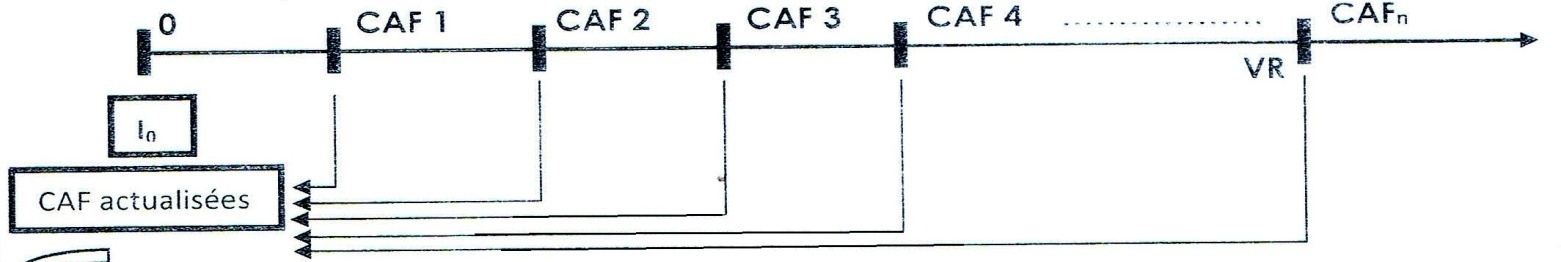 Pourquoi actualiser les flux nets de trésorerie (caf) ?  c’est pour pouvoir comparer entre le cout de l’investissement supporté aujourd’hui et la valeur des flux futurs de trésoreries générés par l’investissement (C.A. F) : On ne peut pas comparer entre deux capitaux à deux périodes différentes puisque un capital payable à terme coûte plus cher que celui payable aujourd’hui.Exemple commenté :Une société achète une machine à glace de 1er janvier N de 7 600 D. Le propriétaire estimeque la machine rapportera les flux nets suivants :Solution fausse : Au vu de ce tableau le flux net de trésorerie semble positif de 1 400 D, mais le résultat est obtenu en comparant des sommes qui sont à des dates différentes. Le résultat est fausse car les sommes ne sont pas comparables. Il faux actualiser toutes les sommes pour pouvoir les comparer.Solution exacte : avec un taux d’actualisation de 10%La méthode de la VAN implique  l’utilisation d’un taux d’actualisation choisi pour représenter la dépréciation du futur.Petite illustration : soit le projet A suivant I0 = 100 DCF1= 30 D, CF2= 40D CF3 = 50D et CF4= 20 DVR= nulle (0)Taux d’actualisation= 10%La VAN est égale à : 30 (1,1)-1 + 40 (1,1)-2+50 (1,1)-3+ 20 (1.1)-4+0-100=111.56-100=11.56D donc le projet est rentable.*Comment calculer les flux nets de trésorerie ou C.A.F : La capacité d’autofinancement d’exploitation est égale aux recettes nettes d’exploitation après impôt. Elle est évaluée chaque année à partir de l’année 1 et pendant la durée de vie de l’investissement :Petite illustration : on veut acquérir une machine une machine industrielle coûtant 50 000 D et amortissable sur 5 ans.CA annuelle supplémentaire : 30 000 DCharge annuelle supplémentaire= 13 000 DAmortissement linéaire (constant) sur 5 ansTaux d’imposition sur les bénéfices = 25 %On se contente de calculer la CAF annuel du projet : Chiffre d’affaire supplémentaire 		30 000Charges décaissables supplémentaires 	13 000 Charge d’amortissement (50 000/5)		Résultat avant impôt Impôt sur le bénéfice (25%)			Résultat net Dotation d’amortissement 			Flux nets de trésorerie ou CAFLa valeur résiduelle nette de l’investissement (VR) : Il s’agit de la valeur de revente probable de l’investissement, à la fin de la période d’utilisation, La valeur résiduelle correspond le plus souvent à la Valeur Comptable Nette (VCN). Elle constitue une recette pour la dernière année.VR actualisée= VR (1+i)-nExemple illustré : reprenons l’exemple précédent en supposant que :-La durée du projet est de 4 ans (alors que la durée de vie est de 5 ans)-La VR à la fin de la durée du projet est égale à la VCN.La VR est égale donc à la VCN= V0-∑amortissement = 50 000 – ( 10 000 ⤫4) = 50 000 – 40 000= 10 000D ou tout court (5-1) ⤫ 10 000 = 10 000 DAttention :-Pas forcément que la durée du projet soit inférieure à celle de vie pour avoir une VR :L’investissement peut avoir une valeur résiduelle même si même si la durée de vie est égale à celle du projet (la VR sera donc une donnée à fournir)-La VR n’est pas toujours égale à la VCN (dans le cas, le VR sera une donnée)b- Le Délai de Récupération du Capital Investi (D.R.C.I)*Principe : le D.R.C.I est la durée au bout de laquelle le cumul des recettes nettes d’exploitation ou flux nets de trésorerie est égal au montant des capitaux investis (I0) : Autrement dit c’est la période au bout de laquelle on récupère le coût de notre investissement.*Méthode de calcul :1er cas : si les CAF sont constantes et VR est nulle (=0)2ème cas : Si les CAF sont variables avec VR=0 ou ≠ 0 et CAF constants et VR ≠ 01 ère étape : cumuler les flux de trésorerie 2ème étape : rapprocher le montant de l’investissement avec le cumul des flux3ème étape : déduire la durée nécessaire pour effectuer «  le retour sur l’investissement » (récupérer l’investissement).Attention : -Le cumul des CAF se fait sans actualisation financière.	     -Si le projet admet une valeur résiduelle (VR), celui-ci doit être prise en compte pour la calcul du DRCI : la CAF de la dernière année doit incorporer la VRLe projet est jugé rentable si son délai de récupération ne dépasse pas la norme de délai fixe de l’entreprise.L’entreprise a intérêt à avoir le DRCI le plus court possible : donc, pour choisir entre deux …….selon ce critère, elle a intérêt à choisir celui qui admet le DRCI le plus court.Exemple illustré : Calculer le D.R.C.I et conclure :							135000+VR= 135000+5000N.B: le projet “B” admet une VR à la fin de sa durée de 5000 D*DRCI « A »= 4 ansRemarque : Dans le cas de CFN constants et VR= 0, on peut utiliser directement la formule passer par le cumul des CAF : DRCI= I0/CAF constante= 100 000/25 000= 4 ans.*DRCI « B» 3 ans < DRCI « B » <4ansDRCI « B »=3ans +     ⤫  12	        = 3 ans + 4.8 mois soit  3 ans, 4mois et 24 joursDRCI « B »= 3 ans + 4mois + 24 joursDRCI « B » < DRCI « A » : l’entreprise a intérêt à choisir le projet « B » car il est le plus intérêt selon le critère du DRCIPour terminer le thème du choix d’investissement :Pour juger l’opportunité d’un investissement, il faut que :VAN >  0DRCI est le plus proche.Pour choisir entre deux investissements :VAN la plus élevéeDRCI le plus courtLe choix de mode de financement présentation des modes de financementL’entreprise peut financer ses investissements par ses propres ressources (fonds propres) pu par des ressources externes (ressources étrangères).Le financement des investissements par fonds propres : il existe trois moyens de financement de fonds propres.L’autofinancement : c’est la forme préférée de financement des entreprises car elle n’entraîne pas de frais. L’autofinancement a pour avantage d’assurer à l’entreprise son indépendance financière.L’augmentation de capitalLes cessions d’éléments d’actifsLe financement des investissements par ressources étrangères : les fonds propres sont plus souvent, insuffisants pour financer la totalité des investissements. L’entreprise doit donc recourir à des sources de financement externes.Les emprunts à long ou moyen termeLe crédit bailChoix des modes de financement :Le choix entre deux ou plusieurs modes de financement repose sur le calcul du coût net de financement : Le critère de coût est le critère de sélection  on choisit le moins coûteux.Généralement 4 cas se présentent :1er cas : cas d’un financement par fonds propres :Tableau des flux nets de trésorerie actualisés de l’empruntAvec :I0 : le coût de l’investissement HT : il ne faut pas tenir compte de la TVA dans le choix du mode de financement ne constitue pas un coût sauf si elle est non récupérable.I : taux d’actualisation AM : Annuité d’amortissement du bien =   (n représente la durée de vie du bien)0.25 : Taux d’impôt sur les sociétés soit 25%Coût net de financement = ∑ Flux nets de trésorerie actualisés ( en valeur absolue)2ème cas : cas d’un financement par emprunt : Tableau des flux nets de trésorerie actualisés de l’empruntAvec : I0 : le coût de l’investissement HT : il ne faut pas tenir compte de la TVA dans le choix du mode de financement ne constitue pas un coût sauf si elle est non récupérable.I : taux d’actualisation AM : Annuité d’amortissement du bien =   (n représente la durée de vie du bien)0.25 : Taux d’impôt sur les sociétés soit 25%I : Montant de l’intérêt de l’année A : Montant de l’amortissement de l’empruntCoût net de financement = ∑ Flux nets de trésorerie actualisés ( en valeur absolue)Remarques :-Si le remboursement de l’emprunt se fait intégralement à la fin de la durée d’emprunt (in fine), le montant payé à la dite date est calculé comme suit : Cn= C0(1+i)n, avec :C0 : montant initial de l’empruntLe reste (Cn-C0) : l’intérêt Il en résulte donc que l’économie d’impôt sur les intérêts ne sera constatée qu’à la fin de la durée de l’emprunt.*date 0 : Date de réalisation de l’investissement*Date1 : une année après la date de réalisation de l’investissement (fin de la 1ère année)*Etc….-Toute charge supporté par l’entreprise (classe 6) vient en diminution du résultat, et donc de l’impôt payé par l’entreprise : l’entreprise enregistre donc un gain (économie) d’impôt sur toute charge constaté.3ème cas : cas d’un financement mixte (fonds propre +Emprunt) :Tableau des flux nets de trésorerie actualisés de l’empruntAvec : I0 : le coût de l’investissement HT : il ne faut pas tenir compte de la TVA dans le choix du mode de financement : la TVA ne constitue pas un coût sauf si elle est non récupérable.I : taux d’actualisation AM : Annuité d’amortissement du bien =   (n représente la durée de vie du bien)0.25 : Taux d’impôt sur les sociétés soit 25%I : Montant de l’intérêt de l’année A : Montant de l’amortissement de l’empruntCoût net de financement = ∑ Flux nets de trésorerie actualisés (en valeur absolue)4ème cas : cas d’un financement par crédit-bail :Tableau des flux nets de trésorerie actualisés de l’empruntN.B : Les mêmes formules applicables dans le cas d’un emprunt sont applicables au crédit-bail.Coût net de financement = ∑ Flux nets de trésorerie actualisés (en valeur absolue)Section 3 : le financement du cycle d’exploitation Le besoin en fonds de roulement (BFR) :Rappel sur le cycle d’exploitation d’une activité commerciale 	Notion de BFR : masse d’argent gelée nécessaire au fonctionnement de l’entreprise : NET WORKING CAPITAL REQUIREMENT : حاجة الأموال المتداولةLe BFR d’exploitation correspond donc à la part des emplois nécessaires à l’exploitation qui ne son pas financés par un tiers intervenant dans ce cycleIl se calcule comme suit :Petite illustration :Les besoins en fonds de roulements (BFR) sont essentiellement des besoins d’exploitation liés directement au cycle d’exploitation de l’entreprise (production, échanges commerciaux…) il provient essentiellement du :Décalage entre les achats et les ventes qui entraînent la constitution de stockDécalage entre les ventes et les  encaissements qui donnent naissance à des créancesL’activité de l’entreprise s’organise autour du cycle Achat/ Stockage/ vente :-Les créances clients engendrent des besoins de financement (les marchandises sont sorties du stock, il faut les renouveler mais l’argent n’est pas rentré des clients !)Le raisonnement est inverse pour les dettes fournisseurs. Il s’agit d’un crédit accordé dans le cadre de l’exploitation (les marchandises sont rentrées en stock mais elles ne sont pas encore payées !)Dans tous les cas, les besoins éventuels de financement du cycle d’exploitation (BFR) pour une entreprise dépendront en grande partie de son pouvoir de négociation qui lui permet d’agir sur le montant de ses créances clients ou de ses dettes fournisseurs.Prévision du BFR :Dans une optique prévisionnelle, il peut être intéressant d’évaluer le BFR en fonction du chiffre d’affaires prévisionnel. Pour simplifier on considère que les éléments constitutifs du BFR sont proportionnels au chiffre d’affaires.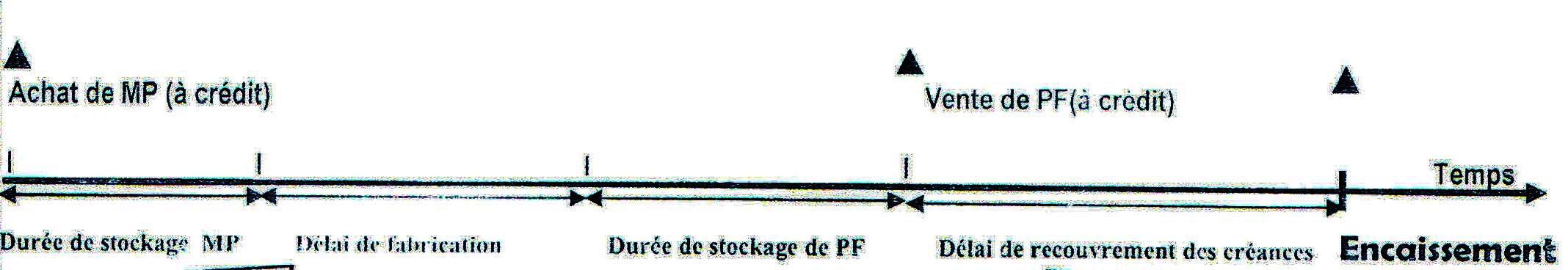 Hypothèse : 1 jour BFR= 1 jour CA HT BFR en valeur = Durée totale de BFR en jour (de CA) ⤫ CA journalier HTAVComment réduire le BFR ?Petite illustration : pour une entreprise de production présentant les caractéristiques suivantes :CA annuel HTVA 18% : 360 000 DConditions de règlement des clients : 40% des clients à 30 jours et 60% à 60 jours.Conditions de règlement des fournisseurs : 30% des fournisseurs se font payer à 60 jours et 70% à 30 jours.Stocks matières premières : 1.5 moins de CA HTStocks produits finis : 8 jours de CA HTLe calcul du BFR sera fait de la manière suivante :Créances clients : 40% 30 jours = 12 jours60%  60 jours = 36 jours Soit au total : 48 jours de ca HT(360 000/ 360) ⤫ 48 jours = 48 000 D  besoin d’exploitationStocks de matières premières : (360 000/ 12) ⤫ 1.5 mois= 45 000 D ou encore (360 000 / 360) ⤫ 45 jours ( 1.5 mois= 45 jours  besoin d’exploitation. Stocks produits finis :(360 000/ 360) ⤫ 8 jours = 8 000 D  besoin d’exploitationCrédit fournisseur :30% à 60% jours= 18 jours70% à 30 jours= 21 joursSoit 39 jours de CA HT(360 000/ 360) ⤫ 39 jours = 39 000 D  Ressources d’exploitation BFR= besoins d’exploitation –ressources d’exploitation= (48 000+ 45 000+ 8000) -39 000= 62000 DRemarque : On peut exprimer le BFR en nombre de jours puis le traduire en valeur :BFR en jours= (48+45+8)-39 = 101-39= 62 jours de CA HTBFR en valeur = BFR en jours+ CA journalier HTBFR en valeur= 62-(360 000/360)= 62 ⤫ 1000= 62 000 DLes sources de financement de l’exploitation : Les principes sources de financement de l’exploitation :De la même manière qu’une entreprise doit trouver le moyen de satisfaire ses besoins de financement à long terme en relation avec sa politique d’investissement, i lui faut répondre à ses besoins de financement à moyen et court terme. Pour ce faire, elle dispose d’un certain nombre d’outils :Le fonds de roulement (F.D.R)Le crédit consenti par les fournisseurs :Mobilisation de créances : Dans cette optique, l’entreprise va mettre en place une stratégie lui permettant de réduire ses besoins en fonds de roulement d’exploitation tout en augmentant sa trésorerie de l’actif.L’escompte commercial : l’escompte est une technique par laquelle une entreprise, bénéficiaire d’un effet de commerce, le négocie, avant son échéance, auprès d’un établissement de crédit afin d’obtenir des liquidités dont le montant correspond à celui de la créance moins les agios (intérêts + commissions soumises à la TVA) aperçus par la banque au titre du service rendu.La stratégie d’affacturage : l’affacturage est une technique de financement  par laquelle une entreprise cède la propriété de ses créances clients à une autre entreprise (le « factor ») en échange de liquidités immédiates.Crédits de trésorerie : c’est une avance d’argent consentie par la banque pour financer des déficits de trésorerie. Pour ce faire, l’entreprise peut se faire accorder des crédits de trésorerie par sa banque, qui se présentent soit sous la forme de découverts bancaires autorisés, soit sous la forme de facilités de caisse. Dans les deux cas, l’entreprise bénéficie de crédit à court terme de quelques jours (facilité de caisse) à quelques semaines (découvert) dont le montant ainsi que le coût sont négociés à l’avance avec l’organisme préteur.Détermination du coût d’un crédit à court terme :1er cas : cas de l’escompte commercial :L’escompte (intérêt) :Valeur nominale de l’effet :ATaux d’escompte : t (c’est un taux annuel)Nombre de jours restant à courir (de la date de négociation à la date de l’échéance) :nMontant de l’escompte :E E=  (attention : si par exemple t= 10% donc E= car on a tenu compte du % au dénominateur)Ou encore : E=si n est exprimé en nombre de mois N.B : n doit être exprimé en  année puisque le taux est annuel.N plus du montant de l’escompte, la banque prélève :Des commissions : 		Fixes (exemple : commission de manipulation)				Variables (exemple : commission d’endossement)TVA 18% sur les commissions (attention c’est TVA récupérable donc ne faisant pas partie du coût de crédit) Le Montant total prélevé par la banque est appelée AGIO : Escompte+ commission+ TVA sur commission.La valeur actuelle de l’effet= valeur nominale (A) – Escompte (E)Le prix de rachat de l’effet appelé encore le net d’escompte= Valeur nominale (A) – AGIO TTCLe coût de l’opération d’escompte des effets= Escompte+ Commission HT (La TVA ne constitue pas un coût puisqu’elle  est récupérable)Petite illustration : supposons un effet cédé qui présente les caractéristiques suivantes :Valeur nominale : 1000 DDate de cession : 01/03/NEchéance : 06/04/N Taux d’escompte : 10%Commissions fixe HT18% : 20 DMontant de l’escompte = = 10 D(avec 36 jours = 31-01-06=36 jours)Valeur actuelle= 1000-10= 990DNet d’escompte = 1000-(10+20+20 ⤫0.18)=1000-33,600=966.400DCoût de l’escompte commercial= 1000-(10+20)=970 D2 ème cas : cas de découvertUne opération de découvert donne lieu aux prélèvements suivants :Intérêt =   (mêmes remarques sur le taux d’intérêt avec l’escompte commercial)Des commissions : 		Fixes	VariablesTVA 18% sur les commissions (Attention c’est TVA récupérable donc ne faisant pas partie du coût de crédit) Le coût de l’opération de découvert = Le montant de l’intérêt + Commissions HT (La TVA ne constitue pas un coût puisqu’elle est récupérable)Conclusion : entre l’escompte des effets et le découvert bancaire, l’entreprise choisit le moyen qui lui coûte le moins cher (coût le plus faible)Petite illustration : Supposons un découvert obtenu qui présente les caractéristiques suivantes Montant de découvert : 12 00 DTaux d’intérêt : 10%Commission HT 18% : 0.5 du montant de découvertDurée de découvert= 1moisCoût de découvert =  + 12 000 ⤫ =100+60=160 DSection 4 : Analyse fonctionnel du bilanEtablissement du bilan fonctionnel :Le bilan fonctionnel :Les caractéristiques du bilan fonctionnel :Le bilan : fonctionnel est un bilan reprenant les valeurs brutes à l’actif (avant amortissement et provisions pour dépréciations)Le bilan fonctionnel N est dressé avant répartition du résultat de l’exercice N.Les amortissements et les provisions viennent avec les capitaux propres (ressources stables)Passage du bilan comptable fonctionnel* : Elément hors bilan : représentent un engagement hors bilan à prendre en considération en établissement le bilan fonctionnel2- les indicateurs de l’équilibre financierLe fonds de roulement : le fonds de roulement est la différence, calculée à partir du bilan fonctionnel, entre les ressources stables et les emplois stables.REMARQUE On peut déterminer aussi le FDR à partir du bas du bilan fonctionnel et dans ce cas : FDR= Actifs courants –passifs courantsTrois cas de figure peuvent se présenter :Le fonds de roulement est positif :Dans ce cas, les ressources stables de l’entreprise sont supérieures à l’actif immobilisé constitué, c'est-à-dire que les ressources stable couvrent la totalité des besoins à long terne de l’entreprise.L’excédent (le reste) de ressources stables lui permettra de financer ses autres besoins de financement à court terme. (Appelé BFR : besoin lié à l’exploitation)Le fonds de roulement est nul :Si l’équilibre minimum de l’entreprise semble atteint. Celle-ci ne dispose d’aucun excédent de ressources à long terme pour financer son cycle d’exploitation ce qui rend son équilibre financier précaire.Le fonds de roulement est négatif :Dans ce cas, les ressources stables de l’entreprise sont inférieures à l’actif immobilisé constitué, c'est-à-dire que les ressources stables ne couvrent pas les besoins à long terme de l’entreprise. La règle prudentielle de l’équilibre financier n’est donc pas respectée. Elle doit donc financer une partie de ses emplois à long terme à l’aide de ressources à court terme ce qui lui fait courir un risque important d’insolvabilité.Le besoin en fond de roulement : il représente la part des emplois du cycle d’exploitation qui n’est pas-financée par les ressources d’exploitation.Les besoins en fonds de roulement (BFR) sont des besoins d’exploitation liée directement au cycle d’exploitation de l’entreprise (production, échanges commerciaux…) pour plus de détail, voir section 3 : financement du cycle d’exploitation)Trois cas de figure peuvent se présenter :Le besoin en fonds de roulement est positif : situation classiqueDans ce cas, les emplois d’exploitation de l’entreprise sont supérieurs aux ressources d’exploitation.L’entreprise doit donc financer ces besoins à court terme soit à l’aide de son excédent de ressources à long terme (fond de roulement), soit à laide de ressources financière complémentaires à court terme (concours bancaires…). Le besoin en fond de roulement est nul :Dans ce cas, les emplois d’exploitation de l’entreprise sont égaux aux ressources d’exploitation, l’entreprise n’a donc pas de besoin d’exploitation à financer puisque le passif courant suffit à financer l’actif courant.Le besoin en fonds de roulement est négatif : situation similaire aux grandes distributions (dettes fournisseurs à longue durée et pas de crédits clients)Dans ce cas, les ressources d’exploitation de l’entreprise sont supérieures aux emplois d’exploitations, l’entreprise n’a donc pas de besoin d’exploitation à financer puisque le passif courant excède les besoins de financement de son actif d’exploitation.Dans tous les, les besoins éventuels de financement du cycle d’exploitation (BFR) pour une entreprise dépendront en grande partie de son pouvoir de négociation qui lui permet d’agir sur le montant de ses créances clients ou de ses dettes fournisseurs.La trésorerie nette : elle est définie comme la différence entre les disponibilités (liquidités immédiates détenues par l’entreprise ou trésorerie active) et la trésorerie passive.La trésorerie permet d’assurer l’ajustement entre le FDR et le BFR et de déterminer par conséquent la trésorerie nécessaire pour l’équilibre financier.Vérification de la TN  Le fonds de roulement étant une marge de manœuvre dégagée par l’entreprise afin de faire face à tout remboursement de passif courant : il sert à fiancer le besoin d’exploitation. Ce qui reste du FDR, après avoir financé le BFR représente la trésorerie nette. La trésorerie est donc le solde. 
Trois cas de figure peuvent se présenter: 
La Trésorerie nette de l’entreprise est positive: 
Dans ce cas, les ressources financières de l’entreprise sont suffisantes pour couvrir les besoins (soit FDR > BFR) ce qui signifie que la situation financière de l’entreprise est saine financièrement, mais elle dispose des ressources inemployées sous forme de liquidité (trésorerie oisive) 
 La Trésorerie nette de l’entreprise est nulle: 
Dans ce cas, les ressources financières de l’entreprise suffisent juste à satisfaire ses besoins (FDR = BFR). 
La situation financière de l’entreprise est équilibrée (pas de trésorerie oisive : situation idéale) 
 La Trésorerie nette de l’entreprise est négative: 
Dans ce cas, l’entreprise ne dispose pas suffisamment de ressources financières pour combler ses besoins (FOR < BFR). Elle doit donc recourir à des financements supplémentaires à courts termes (découverts bancaires...) pour faire face à ses besoins de financement d’exploitation : l’entreprise ajuste ce déséquilibre au moyen de concours bancaires  Il y a donc un risque financier à court terme : une situation de déséquilibre pour l’entreprise. Les concours et découverts bancaires constituent un mode de financement coûteux et risqué.Petite illustration:3-Analyse do l’équilibre financier:Logiquement, pour une entreprise saine financièrement, les ressources stables doivent financer les emplois stables et dans ce cas cette entreprise dispose d’une marge de sécurité financière.RS > ES  FDR> 0  on dit alors que l’équilibre financier est préservé.Dans le cas contraire (FDR < 0), l‘entreprise a fait recours à des dettes courantes pour financer des emplois stables (RS < ES) ce qui présente un risque financier important pour cette entreprise. FDR>BFR: Dans ce cas, le FDR finance l’intégralité du BFR et l’entreprise dispose des ressources supplémentaires sous  forme de disponibilités (trésorerie positive) L’entreprise dispose d’une marge de sécurité et elle est en équilibre financier. FDR<BFR: Le FDR est insuffisant pour financer le BFR, la trésorerie est négative et l’entreprise doit trouver des ressources supplémentaires (endettement à court terme). L’entreprise est en difficulté financière, elle doit recourir à un endettement à court terme comme une solution urgente.Analyse du bilan fonctionnel par les ratios :Les ratios sont des rapports établis entre des valeurs significatives extraites du bilan fonctionnel. Ils sont calculés à l’instant t, et donc statiques. Ils permettent :-D’analyser ta situation financière de l’entreprise à intervalles réguliers, permettant d’établir l’évolution de la situation.-D’effectuer des comparaisons soit dans le temps (des situations passées dans la même entreprise) soit dans l’espace (comparaison avec d’autres entreprises)Les uns et les autres s’appliquent aux emplois et aux ressources du bilan fonctionnel Dans sa stratégie de financement, une entreprise peut appuyer sa prise de décision sur la détermination d’un certain nombre de ratios significatifs qui lui permettront entre autre d’évaluer l’impact de son choix de financement sur son équilibre financierRemarque : Ressources stables Capitaux propres + provisions + dettes long termeSection 5 : Le tableau de financement1) Définition:Le tableau de financement est un document qui « met en évidence l’évolution financière de l’entreprise au cours de l’exercice en décrivant les ressourcés dont elle a disposé et les emplois qu’elle en a effectué » La structure du tableau de financement: il est établi à partir des éléments suivants:Le bilan fonctionnel de « N » et de « N - 1 »Les soldes de comptes et annexesPourquoi un tableau de financement?  C’est pour connaître si la situation financière (la solvabilité) de l’entreprise s’est améliorée ou au contraire elle s’est aggravée et quelles sont les origines des variations.Présentation:Il se présente, ainsi sous la forme de deux tableaux:1- 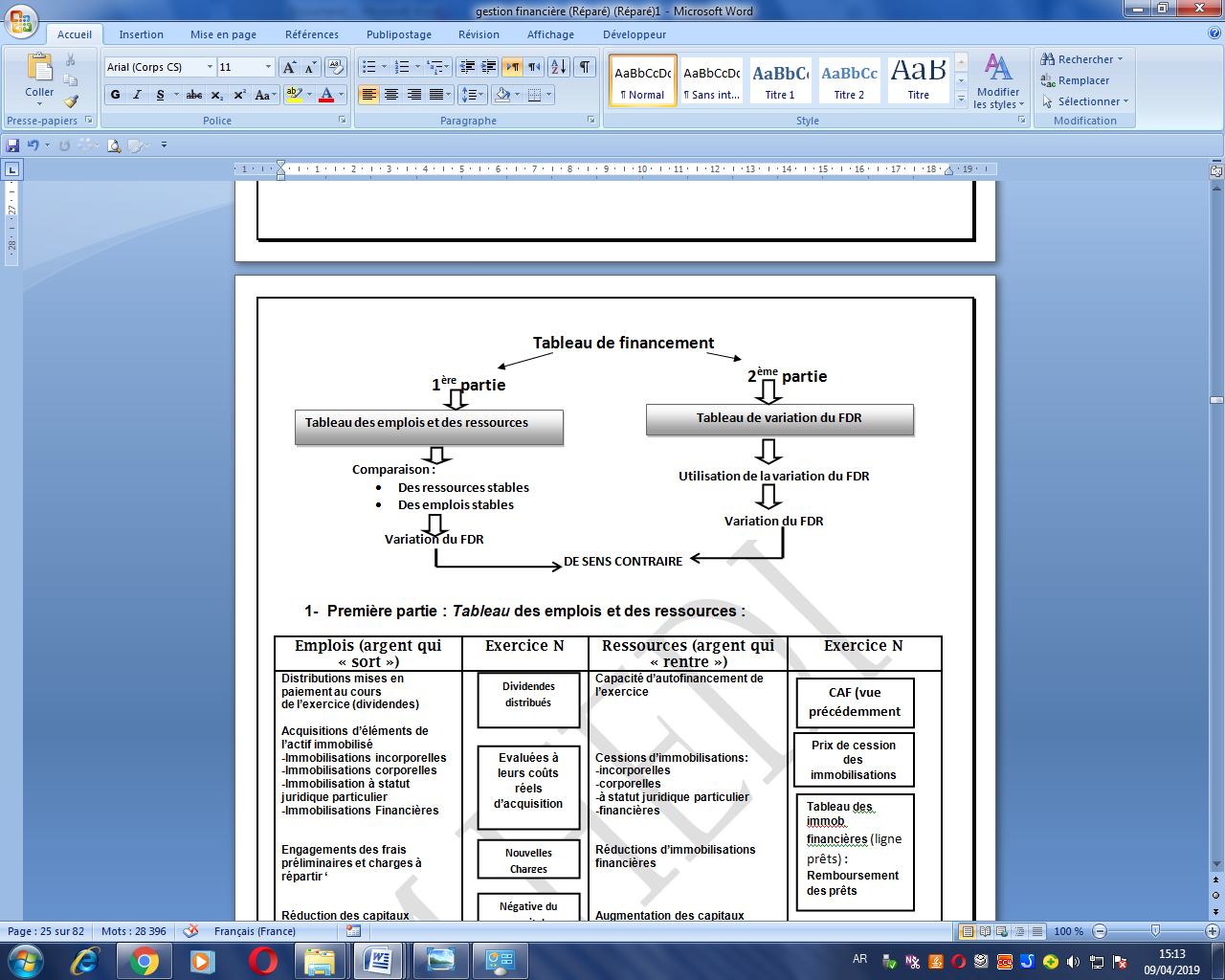 Première partie : Tableau des emplois et des ressources :La première partie du tableau de financement explique la variation du FDR à partir du haut du bilan fonctionnel c’est-à-dire à partir des variations des éléments des ressources stables et des emplois stables : Elle explique dans sa partie droite l’ensemble des ressources que l’entreprise a obtenu (nouvelles ressources) et en partie gauche l’ensemble des emplois auxquels ces ressources ont été affectées (nouveaux emplois) : ∆FDR = ∆ RS - ∆ ES 
Deux cas se présentent concernant la variation du fonds de roulement: Si plus de ressources que d’emplois : ∆ FDR > 0 = ressource nette (qui finance le BER) Si plus d’emplois que de ressources : ∆FDR < 0 emploi net 
Petite illustration: Une société vous fournit les données suivantes pour l’année N La société a remboursé, en N, une fraction d’emprunt de 50000 D Elle a augmenté son capital, en juin N, de 70000 D Elle a également obtenu un nouvel emprunt, remboursable sur 5 ans, par fractions égales, de 150000 D La capacité d’autofinancement de la société est de 200000 DElle a distribué des dividendes, en N, pour 50 000 DUne cession d’immobilisations corporelles est intervenue au cours de l’année N, pour 60 000 D Tableau de variation des immobilisationsLa première partie du tableau de financement se présente comme suit :Tableau de financement (première partie)1 : c’est le coût d’acquisition des immobilisations: montant de l’augmentation au niveau du tableau de variation des immobilisations2 :C’est le prix de cession des immobilisations : Attention ! La diminution des immobilisations cédées ne se fait pas pour le prix de cession (diminution ≠ Prix de cession) Ne pas prendre le montant de la diminution, plutôt le prix de cession.Deuxième  partie : Tableau de variation du fonds de roulement: :La deuxième partie du tableau de financement explique la variation du FDR à partir du bas du bilan fonctionnel c'est-à-dire  à partir des variations des éléments des actifs courants, des passifs courants et la trésorerie nette : ∆ FDR =∆ BFR + ∆ TNNOTION DE DEGAGEMENI ET DE BESOIN Cas Des actifs courants:Si pour un Actif courant, la valeur brute a augmenté entre les deux exercices N-1 et N alors il apparait en N un besoin  à financer et cette différence est notée dans la colonne besoin.Si cette valeur brute a baissé entre les deux exercices N-1 et t N alors il y a diminution d’un emploi ce qui dégage une ressource qui permet de financer le besoin et elle sera inscrite dan la colonne dégagement.Petite illustration: On extrait des deux bilans comptables de l’entreprise « LAMIA » pour les exercices 2012 et 2013 les informations suivantes :Cas 1: La valeur brute des créances clients de l’entreprise a augmenté entre 2012 et 2013 pour un montant de 80 000 D (465 000 — 385 000) donc cette somme doit être financée pour réserver l’équilibre financer de l’entreprise : D’où l’apparition d’un besoin qui sera inscrit dans la colonne besoin du tableau de Remarques:Cette démarche est la même pour tous les éléments de l’actif courant.Le calcul du besoin ou du dégagement se fait selon la formule suivante: Besoin ou dégagement = valeur brute N - valeur brute (N-1)Cas 2: La valeur brute des stocks a baissé entre 2012 et 2013 pour 40 000 D (380 000- 420 000) donc les ventes de l’entreprise ont augmenté (sortie de produits). Cette augmentation (ou dégagement) permet de financer l’activité de l’entreprise : il s’agit donc d’une ressource qui sera inscrite dans la colonne dégagement du tableau de financement.Cas des passifs courants :Si pour un passif courant, la valeur brute a augmenté entre N-1 et N alors il apparaît en N une ressource qui permet de financer le besoin et cette différence est notée dans la colonne dégagement.Si la valeur brute a baissé entre N-1 et N alors il y a diminution de resource (besoin) qui sera inscrite dans la colonne besoin.Petite illustration : On extrait des deux bilans comptables de la même entreprise « LAMIA » pour les exercices 2012 et 2013 les informations suivantes :Cas 1 : La valeur brute du compte «fournisseurs & comptes rattachés » a augmenté entre 2012 et 2013 pour 60 000 D (20 000 — 220 000) : D’ou il s’agit d’une ressource qui sera inscrite dans la colonne dégagement du tableau de financement.Cas 2 :La valeur brute du compte «  Autres passifs financiers courants » a diminué entre 2012 et 2013 pour 10 000 D (40 000- 50 000) : D’ou il s’agit d’un besoin qui sera inscrite dans la  colonne besoin du tableau de financementRécapitulons :Les différents scénarios relatifs aux variations des éléments de l’actif courant et du passif courant sont regroupés dans le tableau suivant :Remarque : Pourquoi les deux parties du tableau de financement sont-elles de signes inverses?Réponse : La variation du besoin en fonds de roulement (BER) corrigé de la variation sur la trésorerie nette(TN) permet d’expliquer remploi qui à été fait de la variation du fonds de roulement. C’est en cela que le chiffre final obtenu dans la deuxième partie est opposé au montant de la première partie :Deux cas de figures sont possibles:1er cas : le FDF a varié négativement d’une année à l’autre, c’est donc un emploi net: Il n’existe pas de marge de financement pour le besoin en fonds de roulement (BFR). Dans ce cas de figure, l’entreprise est situation de rupture de trésorerie(déficit). La seule solution est de solliciter une trésorerie passive (encours bancaire par exemple) pour faire face au besoin de financement du cycle d’exploitation.Section 6 : Plan, programmes, budgetsÉlaboration du planLe plan donne l’orientation générale que l’entreprise va suivre à long terme (sur 5 ans environ). Il précise les objectifs à atteindre et la stratégie à mener sur le long terme.Élaboration des programmes d’action:Chaque centre de responsabilité doit prévoir une suite de programmes d’action menés à court terme pour atteindre les objectifs qu’il s’est fixé. Le programme d’action est souvent défini en terme de quantités (à acheter, à fabriquer, à vendre).La budgétisation:Gestion prévisionnelle est « un mode de gestion consistant à traduire en programmes d’action chiffrés appelés budgets les décisions prises par la direction avec la participation des responsables ».Les  budgets sont des états prévisionnels qui ont pour objet de chiffrer en dinars les programmes d’action.Période budgétaire correspond généralement à l’exercice comptable. Cependant les budgets vent être définis pour des périodes plus courtes (le mois, le trimestre).Le budget des ventes (combien allons-nous vendre ?) : C’est le budget pivot qui permet la coordination autres budgets Il s’agit d’un tableau qui récapitule les ventes prévues, en quantités et en valeurs, les ventilant : par période (trimestre, mois, semaine).Évaluation des ventes est faite TTC en distinguant les montants des ventes HT et la TVA collectée.Le budget de production (combien devons-nous produire ?): Il indique les prévisions relatives au coût de production des différents produits en fonction des quantités prévues.Budget des approvisionnements (combien devons-nous acheter ?) Ce budget indique les prévisions d’achats de marchandises ou de matières premières et fournitures en quantités et en valeurs. L’élaboration du budget des approvisionnements permet de s’assurer que les matières consommées seront achetées en quantités voulues, au moment voulu et au moindre coût.Budget des investissements (devons-nous investir pour atteindre cette production ?): Il illustre les prévisions en termes d’équipements à acquérir.Budget de financement (Quels seront les financements nécessaires pour équilibrer notre trésorerie ?) : emprunts, augmentation de capital,...Budget de trésorerie (Quel sera le montant encaissements, des décaissements et de la trésorerie ?) : Il a pour but de récapituler toutes les recettes et les dépenses provenant des autres budgets. Étant donné son importance et la grande variabilité des flux de recettes et de dépenses, le budget de trésorerie est généralement présenté en trois parties:Le budget des encaissements : Les encaissements sur opérations d’exploitation qui sont essentiellement les recettes sur ventes, exprimées TTC (on doit tenir compte des délais de règlement des clients).On peut trouver d’autres recettes: emprunts obtenus, cession d’immobilisations, produits financiers...Le budget des décaissements : Les décaissements sur opérations d’exploitation : sont essentiellement les dépenses sur achats de biens et services, exprimés TTC (compte tenu des délais de règlements accordés par les fournisseurs). On trouve également le règlement des salaires et charges sociales, des impôts et taxes, le paiement des charges financières (intérêts des emprunts).On peut trouver des décaissements sur autres opérations : les acquisitions d’immobilisations, les remboursements d’emprunts, les versements de dividendes, les prêts accordés...Attention! : A noter que les amortissements des immobilisations ne figurent jamais dans le budget de trésorerie car ce sont des charges non décaissables.La situation prévisionnelle de trésorerie : Elle récapitule les encaissements et les décaissements par différence, donne le solde final de chaque période, compte tenu du solde initial de trésorerie. Le budget de trésorerie permet de prévoir donc: - Les excédents de trésorerie : signifie que l’exploitation a sécrété un excédent après financement du Besoin en Fonds de Roulement (BFR) d’exploitation.Cet excédent pourra servir aux règlements:des intérêts d’emprunts,des impôts sur les bénéfices,des dividendes aux actionnaires,Financement des investissementsOu encore, il faudra envisager de les placer pour ne laisser improductive l’encaisse disponible.- Les besoins de trésorerie: une insuffisance de trésorerie d’exploitation traduit une situation délicate voire dangereuse car l’exploitation a absorbé de la trésorerie au lieu d’en dégager. Cette situation est généralement due à une dégradation des conditions d’exploitation avec comme conséquences:baisse d’activité et du chiffre d’affaires,augmentation des charges d’exploitation,augmentation du stockage,allongement des délais de règlements des clients,raccourcissement du crédit-fournisseurs,…. Solution :Des crédits à court terme sont nécessaires pour assurer la solvabilité au moindre coût.Petite illustration Pour comprendre le budget des encaissements, nous allons prendre un exemple :Soit le tableau des prévisions des ventes suivant pour l’année N+1 :Autre renseignements :Le tableau  du budget des encaissements se présentera comme suit :Informations pour le calcul :Pour les ventes de janvier, la colonne “Janvier”: Ventes TTC janvier x 60% au comptantPour les ventes de janvier, la colonne “Février”: Ventes TTC janvier x 40% à 30 jours (1 mois après)De même pour les ventes de février et marsPour mieux comprendre le budget des décaissements, prenons un exempleSoit le tableau des prévisions des chargesEt les renseignements complémentaires de décembre N-1Le budget de la TVA se présente ainsi :Explications :Si  TVA collectée > TVA déductible La différence (TVA collectée — TVA déductible) constitue une TVA à payer dette à payer au plutard les 28 premiers jours du mois suivantSi  TVA collectée < TVA déductible  La différence (TVA collectée — TVA déductible) constitue un crédit de TVA à reporter (créance envers l’Etat) : Ce montant ne peut être remboursé par l’Etat puisqu’il  sera reporté au mois suivantLe budget des décaissements se présentera ainsi :Explications : Pour la ligne « Achats » TTC janvier, colonne « janvier » (achats TTC janvier x 60%) Pour la ligne « Achats » janvier, colonne « février » : (achats TIC janvier x 40%) De même pour les « achats » de février et marsLe budget de trésorerie découle d’une interdépendance des budgets. Renseignement complémentaire :Le budget de trésorerie se présente comme suit :Exercice 1Enoncé :Pour faire face à l’augmentation de la demande du produit de la société « RACHED », les dirigeants ont décidé d’acquérir un matériel de production dont les caractéristiques sont les suivantes:Valeur d’origine (voir facture n°1258)Durée d’utilisation : 5 ans Date d’acquisition : 01/01/N.Travail à faire : quelle est la nature de l’activité de l’entreprise ?définir le terme investissement.Quel  est l’objectif des dirigeants ?Quels sont les différents types d’investissement?Compléter la facture n°1258.Déterminer le besoin de financement de l’entreprise.Déterminer le coût d’acquisition du matériel industrielDéterminer le taux d’amortissement du matériel industriel.Déterminer la valeur de l’amortissement annuel du matériel de production.Compléter le tableau d’amortissement du matériel industriel.Exercice 2Enoncé Vous disposez ci-après d’une représentation graphique de l’évolution de la valeur de la machine pendant les cinq prochaines années de son utilisation :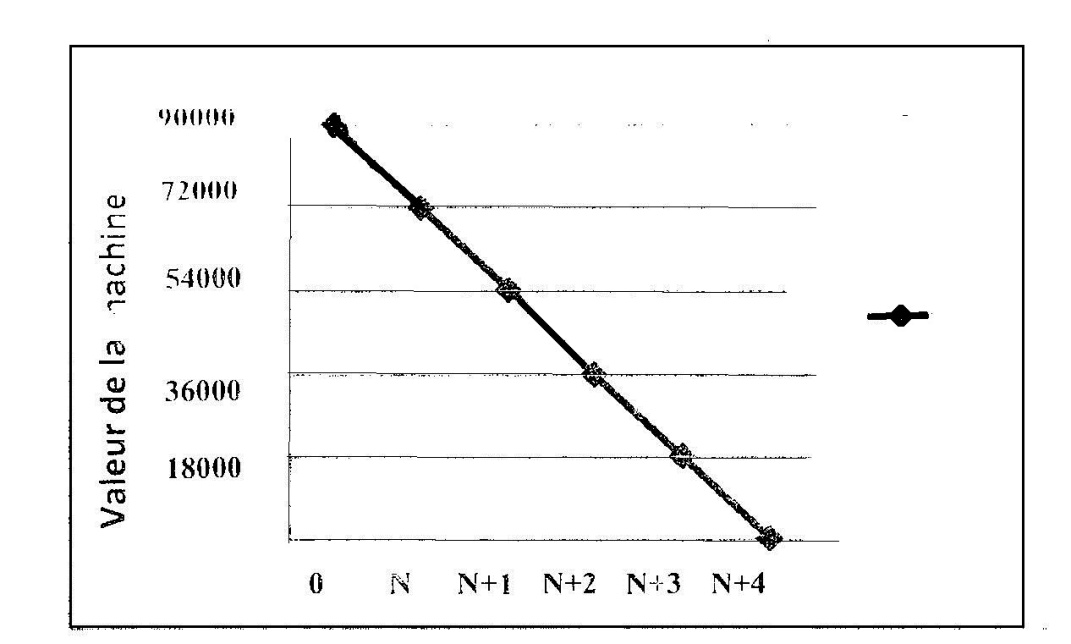 Travail à faire:Quelle est la valeur de la machine au début de l’année N ?Quelle est la valeur de la machine à la fin de l’année N, N+1, N+2, N+3, N+4?Quelle est la valeur de la diminution annuelle ? Qu’appelle ton cette diminution de valeur?Comment s’explique ce phénomène?Quelle est la caractéristique principale de cette charge d’amortissement ?Dégager une définition de l’amortissement comptableExercice 3Enoncé La machine-outil a été acquise et mise en service le O1/O1/N, son tableau d’amortissement est le suivant :Travail à faire:L’amortissement se fait en combien d’années dans ce tableau ? Pourquoi ?Comment a été déterminé le taux d’amortissement (20 %) ?Quelle est la base amortissable (montant) ? Justifiez.Comment a été calculée l’annuité ?Comment obtient-on la valeur comptable nette (V.CN) ? Expliquer le calcul de la VCN de la 2 èrne  annéeA quoi doit être égale la valeur comptable nette à la fin du tableau d’amortissement ? ExpliquerA quoi doit être égal le cumul des annuités à la fin du tableau d’amortissement ?Exercice 4Enoncé L’entreprise « GR » vous remet es informations suivantes:Dividendes versés: 40 000 DTravail demandé:1-Calculer la Capacité d’Autofinancement de l’entreprise.2-Calculer le montant de l’AutofinancementExercice 5Enoncé L’entreprise « GLII », spécialisée dans la construction de bâtiments divers, met à votre disposition le document suivant:Travail demandé:Parmi tous ces produits et charges, quels sont les produits encaissables et quelles sont les charges décaissables?Quels sont les produits non encaissables et quelles sont les charges non décaissables?Calculer le résultat net de l’exercice,Calculer la Capacité d’Autofinancement de l’entreprise deux manières différentes.Exercice 6Enoncé L’entreprise « RIDHA » souhaite déterminer sa capacité d’autofinancement (CAF) au début de l’exercice N+1. Elle vous fournit par ailleurs les renseignements suivantsRésultat net de l’exercice N : 600 DDotations aux amortissements et aux provisions : 4 625 DCharges nettes sur cessions d’immobilisations (Moins-values) : 300 DReprises sur amortissements et provisions : 300 DProduits nets sur cessions d’immobilisations (Plus-values) :450 DDividendes versés : 800 DTravail demandé:Retrouver les formules (k (1i ni de la CAF et de l’autofinancementCalculer la CAF de l’entreprise « RIDHA ». Interpréter.calculer le montant de l’autofinancementExercice 7 Enoncé Le responsable financier de l’entreprise « BOUALLAGUl » vous fournit la liste des charges et produits pour L’année 2013:Dont dotations aux amortissements et aux provisions  : 13 500 D (charges non décaissables)Dont « Produits nets sur cession d’immobilisations » : 1 650 D (produits non encaissable)Dont « Produits net sur cession de valeurs mobilières » 2 350 D (produits non encaissables)Produit non encaissables: 2720 DPour renforcer la capacité de production de l’entreprise, le gérant envisage d’acquérir une machine plus performante dont le coût d’acquisition est 48 500 D H TVA (TVA 18%)Travail demandé:Calculer le résultat de l’exercice NCalculer la capacité d’autofinancement par deux méthodes différentesA partir des comptes de charges et de produitsA partir du résultatCalculez l’autofinancement sachant que l’entreprise envisage de verser pour le prochain exercice des dividendes représentant 20 % du résultat de l’exercicea-Peut-elle financer l’acquisition de la machine (coût d’acquisition TlC) par ses propres moyens? Pourquoi?b- Les responsables de la société peuvent-ils avoir recours à d’autres sources de financement ? Lesquelles?Exercice 8Enoncé L’entreprise « IMED» est spécialisée dans la fabrication et la vente des articles « pharmaceutiques ». Afin d’augmenter sa capacité de production, le chef de l’entreprise a décidé début N+1 d’acquérir une nouvelle unité de production pour une valeur TIC de 1 000 000 D.Le chef de l’entreprise s’interroge sur le montant sur l’autofinancement qui peut servir à financer le coût de l’investissement  à réaliser.Pour cela il vous communique les informations suivantes au 31/12/N :Capacité d’autofinancement :…….……..500 000DDividendes à payer en N+1 :…………….150 000DProduits encaissables : …………………. ?Produits non encaissables : ………………15 000 DCharges décaissables : ……………………385 000DCharges non décaissables : ………………30 000 DTravail à faire:Déterminez le montant de l’autofinancement de l’année N.Déterminez le résultat de l’année N.Déterminez le total des produits de l’année N, en déduire le montant des produits encaissables.Vérifier le montant de la CAF.Sachant que le chef de l’entreprise désire financer son investissement à raison de 30% par autofinancement. Peut-il le faire ? Justifier.Exercice 9Enoncé Les trois entreprises ALI, ZOUHAIER, SAMIA opèrent dans le secteur de textile d’habillement.Chaque entreprise a acquis une machine pour 300 000 D.Le financement de cette immobilisation a été réalisé comme suit/Travail à faire:Achever le tableau ci-dessusQuelle est l’entreprise qui a bien réussi sa politique de financement?Quels sont les risques encourus par les deux autres entreprises?Exercice 10Enoncé L’entreprise « FATMA » a acquis une machine en 01/01/N pour 45 000 D amortissable sur 5 ans et l’a cédé au 31/12/N+3 pour 17 000D.Travail à faire:Calculer la VCN de la machine-outil le jour de la cession.Calculez le résultat de cession de la machine sachant que Résultat de cession = Prix de cession-VCNExercice 11Enoncé Une somme de 10 000 dinars est placée sur un compte du 23 Avril au 9 Août au taux simple de 7 %.Calculer le montant de l’intérêt produitCalculer la valeur acquise par ce capital.Chercher la date de remboursement pour un intérêt produit égal à 315 D.Exercice 12Enoncé Un commerçant a placé une somme de 2 000 D dans un compte bancaire rémunéré au  taux d’intérêt de 10% l’an pendant 3 ans.Travail à faire:Calculer la valeur acquise  par ce placement sachant que les intérêts seront retirés chaque fin d’année. Calculer la valeur acquise  par ce placement sachant que les intérêts. ne sont retirés qu’à k fin de la période de placement c’est –à-dire à la fin de l’année 3.Que peut-on conclure de 1- et 2-?Exercice 13Enoncé -Calculer la valeur actuelle d’une suite de 13 annuités de 650 D chacune au taux de 11% l’an. La première est payable immédiatement.Calculer la valeur acquise d’une suite de 30 annuités de 800 D chacune au taux de 6% l’an, la première est payable dans un an.Une personne souhaite constituer un capital de 200 000 D par versements de 15 annuités de fin de période. Taux de capitalisation 10%.Calculer le montant de chacune des annuités.Lors de l’acquisition d’un terrain, l’entreprise « ABC » doit choisir entre les 4 modes de financement suivants:payer 39 000 D au comptant payer 62 500 D dans 5 ans payer 15 annuités de 4 500 D chacune, la première payable immédiatement payer 15 annuités de 4 550 D chacune, la première payable dans un an. Quel mode doit choisir l’entreprise ABC ? (Taux d’intérêt 10%)Exercice 14Enoncé Le 01/04, GLII a contracté un emprunt de 50 000 D remboursable par 5  annuités constantes, la première payable après une année .Taux d’intérêt 11%.Calculer: Le montant de l’annuité; Le montant des intérêts et de l’amortissement de la première année Le montant des intérêts et de l’amortissement de la deuxième année.Dresser le tableau d’amortissement de cet empruntExercice 15Enoncé Pour acquérir un matériel de transport valant 80 000 D HT (TVA 18%) le 15-04-2014, l’entreprise « G.I » a retiré le montant existant dans son compte de la banque « STB ». Ce compte regroupe le solde de deux versements placés au taux de 10% l’an (intérêts composés)Un capital de 30 000 D placé le 15-04-2009Un capital de 15 000 D placé le 15-04-2011Travail demandé :Déterminer le montant qui manque à l’entreprise pour acquérir ce matériel de transport ?Exercice 16Enoncé L’entreprise  “INES” a décidé, pour l’année 2013, de diversifier son activité en lançant sur le marché unNouveau produit. Pour ce faire, elle envisage d’acquérir au début de l’année une nouvelle machine pour un prix de 200 000 D HT (TVA 18%), les frais d’installation de la machine s’élèvent à 5 000 D (TVA 18%) et les frais de transport à 1000 D (TVA 12%)Peur financer le coût réel d’acquisition TTC, l’entreprise « INES » décide de:Céder, au début de l’année 2013, une ancienne machine pour 60 000 D, acquise le 18/03/2007 pour 100 000 D HTVA et dont la durée d’utilisation a été estimée à 8 ansObtenir un crédit bancaire auprès de sa banque remboursable par 5 annuités constantes de 27 740,970 D chacune (la première est versée fin 2013) sachant que la première fraction (A1) de l’emprunt s’élève à 15 740,970 0Prélever le reste sur les fonds propres constitués par:La valeur acquise de 5 placements annuels de 5 000 D chacun rémunérés au taux d’intérêt de 10% l’an, sachant que le dernier placement a eu lieu le 01/01/2012Le reste est retiré de la banque Travail demandé:Calculer le coût réel d’acquisition de la machineEn déduire le montant total de l’investissement TTC (besoin de financement)Déterminer le taux de remboursement de l’emprunt ainsi que sa valeur initialeCalculer le résultat de cession de la machine cédéeCalculer la valeur acquise des placements retirée le 01/01/2013Déterminer le montant retiré de la banqueExercice 17Enoncé Le 03/01/2008, et pour le financement en TTC d’un équipement « X » l’entreprise « MAYSSA » a le choix entre les modes suivantsPremier mode: Un emprunt bancaire remboursable par 6 annuités constantes de 22 000 D chacune, la première est payable le 03/01/2009Deuxième mode: Paiement de 16 000 D à la date d’acquisition, 50 000 D dans trois ans et 80 000 D dans cinq ans.Troisième mode: versement de 20 000 D au comptant et le reste par quatre versements annuels égaux de 25 000 D chacun. Le premier est échéant un an après Ia conclusion du contrat.Travail demandé:À un taux d’actualisation de 10%, déterminer la valeur actuelle de chaque mode de financement.Exercice 18Enoncé Pour le financement en TTC d’une machine M (coût d’acquisition 75 000 D, TVA 18%), l’entreprise «MOHAMED ANAS » a fait recours aux modes de financement suivants:Cession d’un ancien camion pour un montant de 7 200 D;Obtention d’un crédit bancairePrélèvement de 6 300 D sur les fonds 1)1 O[)FO5 de ‘entreprise.L’emprunt bancaire est remboursable par amortissements constants de fin de périodes avec des intérêts calculés sur le capital restant dû.Ou tableau d’amortissement de l’emprunt, on lit :a1 = 21 750 DLe capital restant dû à la fin de la deuxième période est 45 000 D Travail demandé:Classifier les sources de financement auxquelles l’entreprise a eu recours.Déterminer la valeur de l’emprunt bancaire.En déduire la valeur de l’amortissement constant et la durée de remboursement de cet emprunt.Calculer le taux d’intérêt appliqué par la banque.Exercice 19Enoncé Un  tableau d’amortissement d’un emprunt payable par annuités constantes, on lit:annuité = 24 966,873 D               - taux = 12%             - A4 = 19 903,434 DTravail demandé:Calculer le premier amortissementDéterminer la valeur de l’emprunt ainsi que sa durée de remboursementPrésenter la 1ère et la dernière ligne du tableau d’amortissementExercice 20Enoncé La  société « DINARI » souhaite acheter un nouveau tour à commandes numériques de 250 000 D HT on  2013. Sa durée d’utilisation sera de 4 ans et sera amortie sur 4 ans également. Au terme de cette période sa valeur de revente est estimée à 25 000 D.Le coût de fonctionnement de cette machine sera de 50 000 D en 2014, 60 000 D en 2015, 80 000 D en 2016 et 80 000 D en 2017.Le chiffre d’affaires généré par les produits fabriqués sera de 140 000 D, les deux premières années puis 150 000 D les deux années suivantes.La société est soumise à un impôt sur les bénéfices de 25 % Vous est demandé de calculer:Le résultat prévisionnel annuel avant impôtsLe montant de l’impôtLe résultat prévisionnel annuel après impôts Le flux net annuel avant actualisationLe flux net de trésorerie actualisé (retenir un taux d’actualisation de 12 %) La valeur actualisée nette (V.AN) et déduire la rentabilité du projetExercice 21Enoncé Début de l’année 2013, la société « LE PROGRES» envisage d’augmenter son potentiel productif afin d’avoir une part élevée au marché. Elle se propose d’acquérir un équipement dont les caractéristiques sont les suivantes :Coût d’investissement : 50 000 000 D ;Capacité d’autofinancement annuelle : 14 550,000 D ;Durée de vie du projet : 5 ans ;Valeur résiduelle (valeur de l’investissement à la fin de la période d’utilisation) = 0Le taux d’actualisation retenu est de 13% Cet investissement est-il oppotunExercice 22Enoncé Au début de l’année N, l’entreprise «ZOUHAIER » envisage d’augmenter son potentiel productif afin d’avoir une part élevée au marché du produit P. Elle se propose d’acquérir un équipement A dont les caractéristiques sont les suivantes :Coût de investissement ………………………………………………..90 000 DChiffre d’affaires supplémentaires par au ……………………………45 000 DCharges supplémentaires annuelles (hors amortissement) ………15 000 DAmortissement linéaire sur 5 ans.La VR est égale à la VCNLe taux d’actualisation retenu est de 12% l’an. Le taux d’impôt sur les bénéfices est de 25% .La durée de vie du projet est de 5 ans.Travail à faire:Déterminer les flux de trésorerie d’exploitation (CAF)Cet investissement est-il opportun ?Exercice 23Enoncé Un projet d’investissement présente les caractéristiques suivantesCapital investi : 1000 D de matériels amortissables linéairement sur 5 ansDurée du projet : 5 ansValeur résiduelle nette d’impôt, au terme des 5 ans : 50 DLes prévisions d’exploitation sont données dans le tableau suivant:Travail à faire:Calculer les cash flows nets (CAF) attendus du projet (taux d’l.S : 25%)Calculer la V.A.N du projet au taux d’actualisation de 10%Exercice 24Enoncé L’entreprise « MABROUKA» envisage l’acquisition d’une nouvelle machine pour son atelier de fabrication. Cet investissement de 1 000 000 D, permettrait d’augmenter le chiffre d’affaires dans les conditions suivantes :Les frais variables représentent 40% du chiffre d’affaires.Les frais fixes, autres que l’amortissement du matériel, s’élèvent à 100 000 D par année.L’entreprise envisage un amortissement linéaire sur 5 ans La valeur résiduelle du bien est nulle.Travail à faire :Calculer les flux nets de trésorerie sachant que le taux d’impôt sur les bénéfices est de 25%Calculer la VAN au taux d’actualisation de 10 %, puis le délai de récupération du capital investiL’entreprise « Mabrouka » hésite avec un autre projet (projet B ), pour lequel on a calculé  les indicateurs suivants : VAN =95 770 D ; délai de récupération = 4 ans, 0 mois et 17 jours; L’entreprise doit  elle opter pour le premier projet (projet A) ou pour ce projet alternatif (projet B)?Exercice 25EnoncéLa  société « DINARI » envisage d’acheter une nouvelle machine qui permettra de produire en bonde série des sachets de fondue Savoyonde arde. L’investissement réaliser est de 122 000 D HTVA 18% sera amortissables linéairement sur 5 ans.La société pense pouvoir utiliser la machine pendant 5 ans et la revendre, à I ‘issue de cette période, pour un montant net d’impôt de 9 000 D.Les bénéfices avant impôt prévisionnels pour les cinq années sont les suivants:Le taux d’actualisation correspondant aux coûts de capitaux investis a été évalué à 12 %. Le taux d’impôt sur les sociétés 25%.Travail à faire :Déterminer la rentabilité ou la non-rentabilité du projet, selon le critère de la V.A.N Calculer le délai de récupération du capitalPour financer cet investissement en TTC la société envisage :D’utiliser un placement de 31 000 D réalisé il y a 4 ans au taux de 10% à intérêts composés d’utiliser la trésorerie disponible 48 572,900 DD’emprunter le reste auprès de la banque au taux de 9 %; le remboursement se fera en cinq annuités constantes, la première venant à échéance le 1/1/N+1Travail à faire :Calculer la valeur du placement de 31 000 D aujourd’hui Déterminer le montant à emprunterCalculer le montant de L’annuité constante de l’emprunt et présenter le tableau d’amortissementExercice 26EnoncéPour juger la rentabilité de deux machines, l’entreprise « RAWEN » vous fournit les renseignements suivants : Travail demandé:Dresser le tableau de calcul des flux nets de trésorerie (CAF) actualisés pour les deux machine sachant que le taux d’actualisation est 12 % et le taux d’impôt sur les bénéfices 25 % (annexe) ;Déterminer la valeur actuelle nette (VAN) pour chaque équipement.L’entreprise « RAWEN » opte pour la machine “B”. a-t- elle fait le bon choix ?Exercice 27EnoncéPour développer son activité, l’entreprise « MOEZ » achète un nouvel équipement dont les caractéristiques sont les suivantes :Travail demandé:1-  Déterminer le montant du capital investi noté I02-  Sachant que le taux d’actualisation est de 12%, étudier la rentabilité de cet investissement sur la base : du délai de récupération ; de la Valeur Actuelle Nette (VAN) ;(taux d’impôt sur les sociétés 25%)Exercice 28EnoncéDans le cadre de la diversification de son activité, la société « RAWEN » envisage de lancer un nouveau produit. Le projet à l’étude nécessite l’acquisition d’une nouvelle machine pour une valeur de 80 000 D.La durée de vie de ce projet serait de 4 ans et à ce terme, le projet aurait une valeur estimée à 11 500 D.Les prévisions relatives aux dépenses et recettes d’exploitation sont présentées dans le tableau qui suit:Le matériel est amorti selon le système linéaire sur 5 ans. Le taux d’impôt est de 25 % et le taux d’actualisation est de 12 %.Travail à faire:Déterminer les différentes variables de cet investissement.Calculer la valeur actuelle nette de ce projet. Quelle conclusion tirez-vous ?Exercice 29EnoncéLa société « ALI et Cie » , qui a réalisé au cours de l’exercice N un chiffre d’affaires de 1000 000 D pour un résultat de 60 000 D envisage d’effectuer un investissement important lui permettant d’améliorer son chiffre d’affaires et sa rentabilité. Elle a le choix entre deux projets, amortissables linéairement sur 5 ansINVESTISSEMENT A- Coût de l’investissement : 100 000 D-Croissance du CA par rapport à l’année N (année 0)- Valeur résiduelle ce l’investissement : 9 000 D (Valeur vénale ou Prix de Vente estimé)- Charges fixes hors l’investissement: 5 000 D INVESTISSEMENT B- Coût de l’investissement 200 000 D- Croissance du CA (par rapport à l’année N =0)-Valeur résiduelle de l’investissement : 9 000 D- Charges fixes hors amortissement : 10 000 DTravail à faire:1- Sachant que la marge brute (sur coûts variables) représente 25 % du chiffre d’affaires hors taxes, il vous est demandé de préciser quel est le projet le plus intéressant en utilisant les critères suivants :-Valeur actuelle nette (Taux d’actualisation 12 %)-Délai de récupération du capital investi (DRCI)N.B : En cas de divergence entre les deux critères de choix, l’entreprise opte pour le projet qui admet la VAN la plus élevée, si la différence entre les DRCI ne dépasse pas 1 an.On tiendra compte d’un impôt sur les sociétés d’un taux de 25%2- Commenter les résultats obtenus.N.B : Nous considérerons que : l’investissement a été effectué en début de première année; que les marges brutes d’autofinancement sont disponibles en fin d’exercice; que la cession de l’investissement peut être réalisée en fin du cinquième exercice pour sa valeur résiduelle et que cette dernière est nette d’impôtExercices 30EnoncéMonsieur « IMED», P.D.G. de la société « PST» dispose d’un bâtiment construit fin 2014. Ce bâtiment, amortissable sur 10 ans, a été construit pour un coût global de 600 000 D dont 100 000 D de terrain.Au 31/12/2014, la société e « PST» étudie les différentes utilisations possibles de ce bâtiment.Trois solutions sont envisagées par ses directeurs:1ère solution : le directeur du personnel envisage de louer le bâtiment pour une somme de 60 000 D par an et ce pour une période de 7 ans à partir du 01/01/2015. A la fin de la septième année, il peut vendre le terrain pour la somme de 400 000 D.2ème solution : le directeur financier envisage d’investir dans une nouvelle unité de production qui permettra de doubler la production actuelle de l’entreprise. Dans ce cas l’entreprise utilise le bâtiment et doit faire des investissements en équipements de production de l’ordre de 160 000 D amortissables sur huit ans. Cette nouvelle unité va être utilisée pendant une période de sept ans au bout de laquelle les équipements peuvent être vendus pour une valeur de 5000 D et le bâtiment (terrain inclus) pour une somme égale à 120 000 D,Les prévisions de chiffre d’affaires ainsi que les charges prévisionnelles d’exploitation et de production y compris les amortissements se présentent comme suit:3éme solution : Le directeur de marketing envisage en janvier 2015 la commercialisation d’une nouvelle gamme de produits qui nécessite un investissement en équipements de 245 000 D. Cet investissement est amortissable sur une période de 5 ans.La durée d’exploitation de ce projet est de 7 ans au delà desquelles le matériel peut être vendu pour une valeur de 50 000 D et le bâtiment (terrain compris) pour une somme de 370 000 D. Les prévisions de chiffre d’affaire se présentent  comme suit:On dispose aussi des informations suivantesLe chiffre d’affaires représente 5 fois le coût d’achat.Les autres charges variables d’exploitation représentent 20% du chiffre d’affaires.Les charges fixes d’exploitation hors amortissement sont de 10 000 D) par an.Travail à faire:Sachant que le taux d’impôt sur les sociétés est de 25%, que le taux d’actualisation est de 10% :1- Calculer les cash-flows actualisés relatifs à chaque solution.2- Calculer la VAN de chaque solution3-Quelle solution faut-il retenir ?Exercices 31Enoncé L’entreprise « HAFIDH » hésite entre deux équipements dont les caractéristiques sont les suivantes:Pour juger la rentabilité des deux équipements, vous disposer des renseignements complémentaires suivants :Travail à faire:Déterminer le coût réel d’acquisition de chaque équipement et son annuité d’amortissement;Déterminer la valeur résiduelle de l’équipement Equipement “B” à la fin du projet;Déterminer la valeur actuelle nette (VAN) pour chaque équipement sachant que le taux d’actualisation est de 12 % et le taux d’impôt sur les bénéfices est de 25 %.L’entreprise « HAFIDH » opte pour l’équipement “A”. a-t- elle fait le bon choix?Exercices 32EnoncéLa société « GLII » recherche le mode de financement le moins coûteux pour un équipement destiné à un nouveau laboratoire qui teste le matériel de haute tension.On vous fournit les informations suivantes, en ce qui concerne cet équipement:Date d’acquisition et de règlement : 01/01/2014Coût d’acquisition : 8 50 000 DDurée d’utilisation prévue : 6 ans (au terme des 6 ans, sa valeur résiduelle est considérée comme nulle, compte tenu de sa spécificité);mode d’amortissement linéaire  sur  6 ansTrois modes de financement sont envisagés :1er  mode de financement - Financement mixte:-Pour 55% du montant de  l’investissement : autofinancement-Pour 45 % du montant de l’investissement : financement par emprunt aux conditions suivantes :Taux d’intérêt annuel : 10%Versement des intérêts annuels à partir du 01/01/2015Remboursement par trois amortissements annuels constants à partir du 01/1/2017,après un  différé de remboursement de 2 ans.2ème mode de financement : Financement à 100% par emprunt bancaire aux conditions suivantesTaux d’intérêt annuel : 11%Versement des intérêts annuels à partir du 01/01/2015Remboursement par 6 amortissements annuels constants à partir du 01/01/20153ème mode de financement :Financement par crédit-bail: les dispositions du contrat étant les suivantesVersement de 6 redevances annuelles constantes payables, à partir du 01/01/2015;Taux d’intérêt est de 10%N.B:Le taux d’actualisation annuel utilisé par la société « GLII » est égal à 10%;Le taux de l’impôt sur les sociétés est supposé égal à 25% sur toute la période étudiée et l’IS est supposé payé à la fin de chaque exercice;Travail à faire:Déterminer le mode de financement le moins coûteux pour la société «GLII», sur la base du critère de la valeur actuelle nette des flux de trésorerie générés par chacun des modes de financement, à la date du 01/01/2014 et au taux d’actualisation annuel de 10%Remarques préalables (quelques pièges à éviter):Absence d’élément de produits d’exploitation (il faut raisonner en flux de trésorerie en tenant compte de l’incidence de l’IS) ; C’est la raison pour laquelle, les flux nets de trésorerie sont négatifs.Les échéances d’emprunt et de concours bancaire se font en fin de période.Dans le 1 mode de financement : différé de remboursement de 2 ans.Exercices 33EnoncéLe chef de l’entreprise « MOHAMED ANAS » spécialisée dans la fabrication et la vente des articles électroniques, vous communique les dossiers ci-après afin de les étudier et de contribuer dans la prise de décision.Dossier 1 : Choix d’investissementI/  Le chef de l’entreprise envisage début 2014 d’acquérir une nouvelle machine afin d’améliorer sa capacité de production, pour cela il a consulté deux fournisseurs qui ont adressé les deux factures données en annexe 2:Compléter les deux factures (Annexe 1);Déterminer le coût d’acquisition de chaque machine;Sachant que la machine CD5 est amortie sur 5 ans et que la machine SM4 est amortie sur 7 ans. Déterminer l’annuité d’amortissement de chaque machine;II/  Avant de décider, le chef de l’entreprise désire étudier la rentabilité prévisionnelle de chaque machine pour cela il vous communique les informations suivantesMachine CD5:Durée du projet : 5 ansValeur résiduelle à la fin du projet est nulle ;Les recettes et les dépenses supplémentaires générées par cette machine sont données dans le tableau suivant :Machine SM4:Durée du projet : 5 ansValeur résiduelle à la fin du projet est supposée égale à sa valeur comptable nette.Les résultats nets avant impôt générés par cette machine sont de 19 000 pour les deux premières années et de 37 000 D pour les 3 dernières années.Informations complémentairesTaux  d’impôt sur les bénéfices est de 25%Taux  d’actualisation est de 11% l’an Travail à faireCompléter le tableau de calcul des cash flow nets actualisés pour la machine CD5 et le tableau de calcul des cash flow nets pour SM4. (Voir annexe 2);Quelle machine l’entreprise doit choisir en prenant comme critère de choix:Valeur actuelle nette (VAN)Délai de récupération DRCI?Quelle serait la décision finale si l’entreprise optera pour la machine qui admet la V.A.N la plus élevée, en cas de divergence entre les deux critères?Dossier 2 : Choix du mode de financementPour le financement du coût d’acquisition HT de la machine 5M4 choisie, le chef de l’entreprise a le (hoix entre les deux modes de financement suivant :Mode 1:Céder un ancien camion le 02/01/2014 pour 20 000 D au comptantObtenir un emprunt bancaire de 70 000 D remboursable par 5 amortissements constants au taux de10% l’an, la première annuité est payable le 31/12/2014compléter le reste par des fonds en espèces Mode 2:Régler la totalité de la somme par des fonds propres de l’entreprise.Travail à faireÉtablir le tableau d’amortissement de l’emprunt;Déterminer le montant à payer par des fonds en espèces;Déterminer le mode de financement à retenir sachant que le taux d’actualisation est de 11% l’an.(Annexe 3).Extrait des tables financières (Taux 11%)Annexe 1 :Annexe 2 :Tableau de calcul des cash-flows générés par machine 5M4Annexe 3 :Calcul des flux nets de trésorerie actualisés (mode 1)Calcul des flux nets de trésorerie actualisés (mode 2)Exercices 34EnoncéPremière partie : choix d’investissementL’entreprise  “NACIMA” décide de réaliser un projet par l’acquisition d’une nouvelle machine de production. Sur le marché, deux machines sont disponibles. L’entreprise ‘NACIMA” vous demandeL’aider à faire le bon choix :Machine XCoût  d’acquisition (HTVA de 18 %) : 200 000 DTaux d’amortissement linéaire : 12,5 %Valeur résiduelle à la fin du projet (5 ans) est égale à la valeur comptable nette (VCN)Production supplémentaire en quantité : 600 000 unités par anCharges de production par unité produite autre que les amortissements : 0,200 DTaux d’impôt sur les bénéfices 25 %Machine YCoût d’acquisition (HTVA de 18 %) : 275 000 DDurée d’amortissement linéaire : 5 ansValeur résiduelle à la fin du projet (5 ans) est nulleProduction supplémentaire en quantité, suivant le tableau ci-dessous:Charges de production par unité produite autre que les amortissements: 0,180 DTaux d’impôt sur les bénéfices 25 %Le prix de vente unitaire est de 0,400 D Travail demandé:Calculer les capacités d’autofinancement (Flux nets de trésorerie):de la machine Xde la machine Y2-En se basant sur le critère “VAN” et sur un taux d’actualisation de 11 %, juger si l’entreprise a fait bon choix en optant pour la machine X3-Calculer le délai de récupération (DR) du coût de la machine X Deuxième partie : choix du mode de financementPour le financement du coût d’acquisition HT de la machine X, l’entreprise ‘NACIMA” compte choisir entre les deux modes suivants:Premier mode:Prélèvement de 50 000 D sur les fonds propresContracter un emprunt bancaire remboursable par 5 annuités constantes de 39 317,223 D chacune; le dernier amortissement sera de 35 824,346 DLe Deuxième mode:contracter un emprunt bancaire de 200 000 D remboursable par 5 amortissements constants majorés des intérêts calculés sur le capital restant dû au taux de 9 %Le Troisième mode: Financement intégral par des fonds propresQuatrième mode: Financement par crédit-bail dont le coût net de financement est de 132677,537Travail demandé:1- Calculer le montant et le taux d’intérêt de l’emprunt du 1er mode. Présenter son tableau d’amortissement;Présenter le tableau d’amortissement de l’emprunt du 2ème modeQuel est le mode le plus avantageux pour l’entreprise « NACIMA » ? (taux d’actualisation 10%)Exercices 35EnoncéL’entreprise « EL YOUSSFI »a pour activité principale la production et la commercialisation d’un modèle de réfrigérateurs. Son activité a connu une évolution importante et n’arrive plus à satisfaire toutes les commandes de ses clients.Vous êtes chargé par le dirigeant de cette entreprise de l’éclairer sur sa situation en vous soumettant les dossiers suivants :Dossier 1 : choix d’investissement :Pour satisfaire les besoins de ses clients,  l’entreprise « EL YOUSSFI » envisage d’accroitre sa capacité de production par l’acquisition d’une nouvelle machine.Une étude de rentabilité est réalisée sur les deux machines « M1 » et « M2 »Les chiffres d’affaires et les dépenses d’exploitation générés par l’utilisation de la machine M1 sont les suivants :Travail à faire :Calculez l’annuité d’amortissement des deux machines M1 et M2. En déduire les taux d’amortissement.Complétez le tableau de calcul des cash-flows (CAF) nets actualisés (Annexe 1)Calculez la valeur actualisée nette (VAN) de la machine M1.Commentez.Calculez le délai de récupération du capital investi (DRCI) de la machine M1.En se basant sur le critère de la VAN, quelle est la machine à choisir par l’entreprise étant donné que la VAN de la machine M2 est de 5 000D.Dossier2 : choix du mode de financement :Pour le financement de l’acquisition de la machine M1, l’entreprise a le choix entre les sources suivantes :Mode 1 : financement mixtePlacement au début de chaque année sur un compte rémunéré à l’intérêt composé au taux de 9% une somme de 8396 D (premier versement le 02/01/2012)Le reste sera financé par emprunt remboursable par 5 amortissements constants au taux d’intérêt de 10%Mode 2 : financement à 100% par crédit-bailVersement de 5 redevances annuelles constantes au taux de 11%Mode 3 : Financement  à 100% par fonds propresTravail à faire :Calculez :La valeur acquise des placements au 02/01/2013 (utiliser des tables financières).Le montant de l’emprunt et celui de la première annuité.Le montant de la redevance annuelle. (utiliser l’extrait des tables financières).Compléter les tableaux d’amortissement de l’emprunt et du crédit-bail (annexe 2).Complétez le tableau de calcul des flux nets de trésorerie actualisés relatif au financement par crédit-bail (Annexe 3). En déduire le coût net de financement.Sachant que les coûts nets de financement des différents modes sont :Financement mixte :87 220,669DFonds propres : 80 587, 254 DCrédit-bail : (voir question 3)Quel est le mode de financement le plus avantageux pour l’entreprise. Justifier.Extrait des tables financières : (Taux 9% l’an)Extrait des tables financières : taux (11%l’an)Annexe 1 : tableau de calcul des cash-flows (CAF) nets actualisésAnnexe 2:Tableau d’amortissement de l’empruntTableau d’amortissement de crédit-bailAnnexe 3 : tableau de calcul des flux de trésorerie actualisés (somme en dinars)Exercices 36EnoncéSoit le cycle d’exploitation suivant de l’entreprise « SAMI » :N .B : les éléments constitutifs du BFR exprimés en nombre de jours sont proportionnels au chiffre d’affairesTravail demandé :Que représente le schéma ?Compléter les éléments qui manquent dans le schéma tout en justifiant les calculsDéterminer le BFR exprimé en nombre de joursDéterminer le BFR en valeur sachant qu’un jour de CA HT est estimé à 500DL’entreprise compte diminuer son BFR pour le deuxième trimestre. Quelles actions doit elle  mener ? Exercices 37EnoncéDans l’entreprise « YOUSSEF », les éléments économiques suivants ont été relevés :Le stock de matières représente 10 jours ;Les fournisseurs sont réglés à 90 jours ;La durée de cycle de production est de 30 jours ;Les produits finis sont stockés 10 jours avant d’être vendus ;Les clients paient à 60 joursLes durées sont exprimées en jours de chiffre d’affaires hors taxe.Le chiffre d’affaires annuel se monte à 720 000 D. L’année compte 360 jours (année commerciale).Travail demandé :Représenter schématiquement le cycle d’exploitation de l’entreprise « youssef »Déterminer le besoin en fonds de roulement en nombre de jours de chiffre d’affaire Déterminer la valeur du besoin en fonds de roulement Exercices 38EnoncéOn vous remet les informations suivantes sur le cycle d’exploitation actuel de l’entreprise « NEYLI » :Durée de stockage des matières premières : 31 jours ;Durée de la production : 7jours ;Durée de stockage des produits finis : 2jours ;Durée des crédits clients : 45 jours;Durée des crédits fournisseurs : 60 jours. Travail demandé:Calculer le besoin en fonds de roulement en jours.Sachant qu’une journée du chiffre d’affaires HTVA de la société est estimée à 400 D, déterminer le montant du BFR.Si l’entreprise désire diminuer le BFR de 2 000 D en agissant sur la durée des crédits clients, calculer cette nouvelle duréeExercices 39EnoncéLe responsable de recrutement de l’entreprise « DINARI » opte pour le recrutement de 10 techniciens en faisant appel au bureau B. Le besoin de financement de l’entreprise est estimé à 14900 D pour la période de deux mois.Pour assurer le financement de son besoin en fonds de roulement au 01-04-N, le directeur financier dispose d’une trésorerie initiale de 6 900 D, il désire avoir une trésorerie minimale de 2 000 D. Deux solutions sont possibles pour le financement du déséquilibre :Négocier deux effets aux conditions suivantes:Taux d’escompte: 12%Commission d’endossement : 0,5% HTCommission fixe : 3 D HT par effetLC (Lettre de charge) n°400 de valeur nominale 8 200 D échéant le 16-05-N LC n°401 de valeur nominale 4 500 D échéant le 05-06-NDécouvert annuaire au taux moyen de 0,15% l’an, commission 0,15% HT, durée minimale 2 moisTravail demandé:Déterminer le BFRDéterminer le coût de l’escompte ainsi que celui du découvertQuelle est la solution à recommander ? Pourquoi ?Exercices 40EnoncéLe 15 mars, l’entreprise « CHAHIRA» a négocié les effets suivants :Un  effet de 80 000 D  l’échéance le 2 avril.Un effet e 60 000 D à échéance le 20 avril. Les conditions bancaires sont:Faux d’escompte: 10%Commissions : 5 D par effet (TVA 18%). Travail demandé:DéterminerLe montant d’escompte et déduire la valeur actuelle.Le montant de l’agio.Le net d’escompte (Prix de rachat de l’effet).Le montant total des disponibilités après escompte des effets sachant que l’existant en trésorerie avant la négociation est de 1000 D.Le coût de l’escompte des effetsExercices 41EnoncéL‘entreprise « GAROUI » vous fournit les données suivantes:Stock …………………..100 jours de CA journaliercréances clients ……….75 jours de CA journalierDettes fournisseurs 145 jours de CA journalierChiffre d’affaires prévisionnel année 2013 . 36 000 pendant 360 jours Travail demandé:Déterminer le CA prévisionnel par jourDéterminer le besoin en fonds de roulement prévisionnel.Pour financer ce besoin, deux solutions sont offertes à l’entreprise « GAROUI » :Un découvert bancaire au taux de 10 %, commission TIC 59 D, durée 1 moisEscompter une série d’effets aux conditions suivantes:Taux d’escompte : 12 %Commissions bancaires: 20 D par effet (TVA 18 %)Lettre de change n°165 de valeur nominale 1200 D échéant dans 25 joursLettre de change n°166 de valeur nominale 3000 D échéant dans 15 jours Travail demandé:Quelle est la solution à recommander à l’entreprise? Pourquoi?Exercices 42EnoncéSuite au lancement de la fabrication d’un nouveau produit, La société « SLIMENI » a rencontre des difficultés de trésorerie pour s’approvisionner en matières premières durant la durée du 1janvier 2014 au 31 Mars 2014. Son besoin de financement s’élève à 100 000 D.On vous donne un extrait des comptes arrêtés au 2 janvier 2014 (trésorerie disponible)Banque (SD) : 48 750 DCaisse : 4 875 DSachant que les responsables de la société :Désirant avoir une trésorerie minimale de 8 625 DPour le financement  de l’insuffisance de trésorerie, ils vous proposent deux solutions:Solution 1 : Négocier le 2 janvier 2014 les effets suivants :Effet n° 14-100 de nominale : 10 000 D à échéance le 29 janvier 2014Effet n° 14-101 de nominale : 35 000 D à échéance le 13 février 2014Effet n°14-102 de nominale : 50 000 D à échéance le 30 Mars 2014.Aux conditions suivantes : - Taux d’escompte : 12 % l‘an - Commissions: 10 D par effet - Jours de banque:3 joursSolution 2 : Un découvert bancaire de 3 mois aux conditions suivantes - Taux nominal : 14 % l‘an - commission fixe 0,05 % de montant de découvert. Travail à faireCalculer la trésorerie disponible.Déterminer le montant de l’insuffisance de trésorerie?Déterminer le coût des chaque moyen de financement.Quelle est la décision à prendre par les responsables de la société ? Pourquoi?Exercices 43EnoncéL’entreprise « JEBLI » fabrique et commercialise des articles de cadeaux qui se trouvent dans une uhase de croissance. Les décideurs estiment une augmentation de la demande sur ces produits ce qui nécessite une augmentation des quantités à fabriquer. Cette augmentation aura des conséquences sur hi structure globale de l’entreprise à long et à court terme.PARTIE 1:L’augmentation de la demande du produit « Cadeaux pour bébés n entrainera les conséquences suivantes  sur le cycle d’exploitation de l’entreprise « JEBLI»A/ Le cycle d’exploitation de l’entreprise se détaille ainsi : « JEBLI» achète les matières premières auprès des fournisseurs de la région qui lui accordent moyennement un délai de paiement de 43 jours, les matières achetées sont stockées 9 jours avant d’être consommées par les différents ateliers de fabrication qui nécessitent 30 jours pour achever fa fabrication. Avant d’être livré aux clients, le produit « Cadeaux pour bébés » est stocké pendant 8 jours. L’entreprise accorde à ses clients un délai moyen de règlement de leurs créances de 36 jours.Travail à faireDéterminer la durée du cycle d’exploitation de l’entreprise.Calculer la durée du besoin en fonds de roulement.Sachant qu’une journée de chiffre d’affaires DIVA est estimée à 1 750 D, calculer le montant du BFR.B/ L’insuffisance de trésorerie de l’entreprise « JEBLI», s’élève à 70 000 D. Pour la financer, le directeur financier a le choix entre les deux possibilités suivantesDemander un découvert bancaireTaux d’intérêt: 13% l’an;Commission : 0,08% du montant du découvertDurée du découvert: 45 jours.Négocier au 05/01/N+1 des effets détenus en portefeuille : Un effet de 45000 D échéant dans 26 jours;Un effet de 34 500 D échéant le 06/02/N+1 Conditions bancaires ;taux d’escompte 12% l’an;commission fixe 16 D r effet escompté ; cours de banque: 2 joursTravail à faire:Déterminer le coût de chaque mode de financement.Quelle est la décision à prendre par le dicteur financier de l’entreprise «JEBLI»Exercices 44EnoncéLe gérant de l’entreprise « ELHAJJI et Cie » vous communique les informations suivantesTrésorerie au 31/12/N : 25 000 D;Avis de crédit reçu suite à une remise à l’escompte d’effets :Valeur nominale : à calculer;Agio : 467,700 D;Valeur nette : 29 532,300 D;Conditions d’escompte:Taux de l’escompte : 9 %;n = 60 jours;commission fixe par effet : 5 D HTVA 18 %.Travail demandé:Déterminer la valeur nominale des effets remis à l’escompte.Décomposer l’agio en:Escompte;Commissions;TVA sur commissionsDéterminer le nombre des effets.L’entreprise désire financier l’acquisition d’une machine valant 30 000 D HTVA 18 % au comptant tout en gardant une trésorerie minimale égale a 15 000 D.Calculer la valeur des liquidités après l’opération d’escompte.Est ce que l’entreprise peut réaliser le financement au comptant de cette machine (Coût TTC).Exercices 45EnoncéL’entreprise « SAMIA et Cie » est spécialisée dans la fabrication du produit de soin. Elle décide d’élargir sa gamme de fabrication en lançant à partir de l’année 2015, un nouveau produit.Elle hésite entre les deux politiques suivantes :Informations complémentaires:La durée de stockage de matières premières est estimée à 8 jours.Le nombre de lots à fabriquer annuellement est 12 lots.La durée de stockage de produits finis : 5 joursTravail à faire:1-Compléter le tableau (voir annexe).2-Quelle est la politique à retenir ? Justifier3- Sachant que l’entreprise a retenu la première politique, déterminer:La durée de production d’un lotLe besoin financement de l’exploitation en nombre de jours ;Le CA annuel et celui journalier (l’année compte 360 jours) ; Si le CA journalier est estimé à 4500 D. Déterminer le besoin de financement de l’exploitation en valeur.AnnexeExercices 46EnoncéLe chef de l’entreprise, Mr Glii désire connaitre la situation de sa trésorerie pour le premier trimestre 2008 en tenant compte du mode de financement choisi, pour cela il vous communique les informations suivantes :Pour combler l’insuffisance de trésorerie de janvier le chef de l’entreprise projette de choisir entre les deux modes de financement suivants :Négocier un effet détenu en portefeuille:Effet n°520: nominal : 16 000 D, Nombre de jours : 90 jours Conditions bancairesTaux d’escompte 9% ‘anCommissions d’endossement 4 D HTVA 18%.Demander un découvert bancaire de 15 000 D aux conditions suivantes:Taux d’intérêt nominal est de 10% l’anCommissions sur découvert 0,02% HTVA 18%Nombre de jours : 30 joursTravail à faire:Déterminer:L’insuffisance de trésorerieLe coût de l’escompte des effets Le coût du découvert bancaireQuel est le mode de financement le plus avantageux pour l’entreprise?Exercices 47EnoncéLe 01/04/2008, le directeur financier de l’entreprise « ELYOUSFI » constate un déficit de trésorerie de 35 000 D qui se prolongerait deux mois. Pour financer cette insuffisance de trésorerie le directeur de l’entreprise hésite entre deux modalités de financement :Travail à faire :1-Calculer la somme perçue pat l’entreprise à la suite le la remise à l’escompte.2-Vérifier que l’entreprise dispose de 3 effets en portefeuille à la date du 01/04/2008.3-Déterminer:Le coût de l’escompte commercial.Le coût du découvertc-Quel conseil à donner au directeur financier de l’entreprise?Exercices 48EnoncéLa société « EL GAROUI » est spécialisée dans la commercialisation de fournitures de bureau. La SARL «EL GAROUI » est une entreprise familiale domiciliée à BIR LEHFEY. AYMEN, son patron, a créé cette entreprise en 1985 alors que le marche de la micro informatique familiale et professionnelle était en forte expansion. Aujourd’hui, son offre est constituée de 3 universLe High Tech (Mp3, Graveurs, Clés USB, Photo et vidéo numérique)L’informatique (PC, écrans, consommables, scanners, imprimantes)Le bureau (mobilier, photocopieurs)L’entreprise est composéeD’un manager général, Mr WassimD’un service comptable de 2 employésD’un service commercial composé de 4 vendeursD’un service après vente disposant d’un atelier de réparation et animé par 3 techniciensNous sommes en janvier 2013, ayant une connaissance dans l’analyse financière, vous avez été recruté(e) en durée indéterminée il y a 4 semaines et êtes actuellement en période d’essai au poste d’assistant manager.Mr AYMEN et le reste de l’équipe vous demandent, cette semaine, de collaborer avec eux sur les deux dossiers suivants :Dossier 1 : Établissement du bilan fonctionnelMr Wassim vous soumet le bilan comptable de son entreprise au 31/12/2012:3 000 D Echéances à — 1an sur emprunts NC et 1 500 concours bancaire Travail demandé:1-A partir du bilan patrimonial de l’exercice de 2012, dresser le bilan fonctionnel de l’entreprise sachant qu’il y a des effets escomptés non échus de 5 000 DDossier 2 : Etude de l’équilibre financierMr AYMEN a le projet d’investir. Il souhaite agrandir sa surface de vente de 50%, acquérir un nouveau logiciel de gestion de la relation client, et équiper d’une deuxième voiture de fonction son équipe d’assistance. Souhaitant financer ces investissements par emprunt bancaire, il veut estimer la solidité financière de son affaire avant de négocier avec sa banque et lui présenter ses comptes de clôture. Calculer les éléments de l’équilibre financier: le fonds de roulement, besoin en fonds de roulement et la trésorerie netteMr AYMEN vous communique les indicateurs suivant relatifs à la clôture de  l’année 2011FDR : 4 300 DBFR: 2 800 DTrésorerie : 1 500 DQue dire, et en tenant compte de ces valeurs, de l’équilibre financier de 2012?Quelles offres de financement à court terme, que pourrait proposer la banque à l’entreprise pour pallier les décalages de trésorerie actuels ?Outre ces outils de financement à court terme, que pourrait mettre l’entreprise en œuvre pour rétablir durablement l’équilibre financier et sa trésorerie?Exercices 50EnoncéLe 31/12/N, on vous remet le bilan comptable suivant de la société « RACHED ET CIE »II y a des effets escomptés non échus qui s’élèvent à 5 500 DTravail demandé: Compléter ce bilan comptableEtablir le bilan fonctionnel au 31/12/NExercices 50EnoncéL’entreprise « INES » vend des meubles qu’elle achète auprès de divers fabricants nabeuliens. Elle revend ces équipements à des magasins. Pour attirer plus de clientèle, le chef de service commercial, Mr GLll, a accordé à certains clients des crédits sur 60, même 90 jours. Cette évolution inquiète énormément le gérant qui souhaite disposer d’une étude comparative des crédits clients et fournisseurs. Pour ceci, il vous fournit les données suivantes nécessaires à cette étude:Travail demandéCalculez les délais de recouvrement des créances, puis de paiement des dettes;Calculez le besoin en  fonds de  roulement résultant des dettes et des créances commercialesComment peut-on réduire le besoin en fonds de roulement ?Exercices 51EnoncéVoulant suivre de près sa situation financière, le chef de l’entreprise « RIHEN» vous charges d’analyser les données des documents suivants afin de l’éclairer sur la situation de son entreprise :Bilan schématique des trois derrières années (en centaines de dinars)Travail demandé:Calculez pour chacune des trois annéesLe fonds de roulement, le besoin en fonds de roulement et la trésorerie nette;Le ratio de couverture des emplois stables;Le ratio d’investissement;Le ratio d’autonomie financière.Expliquez ce qui s’est passé en N-1;Commentez les résultats précédentsExercices 52EnoncéL’entreprise « DINARI » voudrait être éclairée sur sa situation financière. Elle vous fournit son bilan fonctionnel au 31/12/N (2)Dont effets escomptés non échus 2 000 DAutres informations:Achats de MP HTVA (TVA 18%) : 160 000 DStock de MP au 31/12/N-l : 20 000 DStock initial de PF : 27 000 DCoût de production des PF fabriqués: 100 000 DVentes des PF HTVA (TVA 18%) 120 000 D Travail à faireCompléter le bilan fonctionnelAnalyser l’équilibre financier de l’entreprise et commenter (Annexe 1)Compléter l’annexe 2 et commenter la politique commerciale de cette entrepriseQuel conseil donnehei.voi d CO te entrepriseAnalyser par les ratios de ce  bilan fonctionnel :ratios de structureratios de liquiditératios de rotation des matières premières et celui des produits finisAnnexe 1 : Analyse des variations de l’équilibre financierAnnexe 2: Ratios de le  politique commercialeExercices 53EnoncéSoit le bilan fonctionnel de l’entreprise « KAMEL» présenté ci-dessous Bilans fonctionnels détaillés (Sommes cri dinars)Informations complémentairesTravail demandé :Analysez l’équilibre financier (Annexe 1)Commencer Compléter les tableaux et commenter (Annexe 2)Annexe 1Annexe 2Exercices 54EnoncéL’entreprise « LEKHLIFI » est spécialisée dans la fabrication des articles sanitaires. Deux ans après la réalisation d’un nouveau investissement et vu l’amélioration de la conjoncture, le directeur financier M. Adel voudrait être éclairé sur sa situation financière.Pour ce faire, il vous communique les informations suivantesBilan comptable 2010 et 2011 (Annexe 1)Les notes relatives à l’année 2011Note 1: Liquidités et équivalent de liquiditésNote 2 Fournisseurs et comptes rattachésNote 3 : Concours bancaires et autres passifs financiersTravail demandé:Compléter le tableau de retraitement du bilan (Annexe 2) sachant que les effets escomptés et non échus s’élèvent à 11000 D pour 2011.Compléter le bilan fonctionnel condensé (Annexe 2).Analyser l’équilibre financier et commentez (Annexe 3).Compléter l’annexe 4Annexe 1 : bilan comptable Annexe 2 : tableau de retraitement du bilanBilan fonctionnel condenséAnnexe 3 : étude de l’équilibre Annexe 4 : Analyse par les ratios Exercices 55EnoncéLa société « RIHEB » a réalisé, au cours de l’exercice N, un bénéfice de 242 000 D. Elle a distribué des dividendes se montant à 85 000 D.Du tableau récapitulatif des mouvements des immobilisations, des amortissements et des provisions, on tire les renseignements suivants:acquisitions d’immobilisations corporelles pour une valeur de 250 000 D; cessions d’immobilisations incorporelles pour une valeur de 82 000 D;dotations aux amortissements et aux provisions : 53 000 D.L’entreprise a acquis des titres de participation dans le capital de la société « EST » : 60000 titres à4,500 D l’un.Un emprunt de 520 000 D remboursable en 5 ans par fraction égales est accordé par la banque.Les autres charges non décaissables et les autres produits non encaissables de l’année N s’élèvent respectivement à 30 000 D et 70 000 D.Pour remboursement d’un emprunt ancien, l’entreprise a versé une annuité de 24 000 D(amortissement: 20 000 D; intérêts 4 000 D).Travail demandé:Déterminez la capacité d’autofinancement de l’exercice N;Dressez le tableau d’analyse des variations des emplois et des ressources stables.Indiquez comment a varié le FDR durant l’exercice;Quelle est l’utilité du tableau de financement?Exercices 56EnoncéLe bilan fonctionnel de l’entreprise « RAYEN » se présente comme suit au 31/12/N Bilans fonctionnel (en dinars)Autres renseignements:L’entreprise n’a contracté aucun emprunt au cours de l’exercice N.Le capital a été réduit par un retrait numéraire de 10 000 D.L’entreprise a acquis une machine pour 4 400 D.Cession d’un terrain pour 1450 D.L’entreprise a remboursé une partie de l’emprunt soit 3 000 D.Le bénéfice de l’exercice N-1 a été affecté Comme suit :3260 D en réserves;Le reste a été distribué aux actionnaires.Travail à faire:Calculer le FDR pour les deux années N-1 et N à partir du haut du bilan fonctionnel.Calculer sa variationEtablir la première partie du tableau de financement sachant que la CAF est de 28210 D. (Voir annexe1)Calculer le FDR pour les deux années N-1 et N à partir du bas du bilan fonctionnel.Calculer sa variationEtablir la deuxième partie du tableau de financement (Voir annexe 2)Annexe 1Tableau de financement (première partie)Annexe 2Tableau de financement (deuxième partie)Exercices 57EnoncéVoulant suivre de près sa situation financière, le chef de l’entreprise « R.G» vous charge d’analyser les deux dossiers suivants afin de l’éclairer sur la situation de son entreprise :Faire analyse de l’équilibre financier A partir des bilans ci-dessus, on désire analyser le risque de faillite de l’entreprise « R.G » Calculez pour les années 2012 et 2013 :le Fonds de Roulement de cette entreprise. le Besoin en Fonds de roulement. La trésorerie.Donnez votre avis sur la situation financière et le risque de faillite de la société « R.G» Bilans  fonctionnel (en milliers de dinars)Dossier 2 : Tableau de financementL’entreprise « R.G» vous fournit les données suivantes (en milliers de dinars) pour l’année 2013Du résultat de 2012, 25 ont été mis en réserve et le reste a été distribué aux actionnairesL’augmentation de capital a et faite en numéraireLa société a contracté un nouvel emprunt de 250 Capacité d’autofinancement 500 Remboursements d’emprunts 150Tableau de variation des immobilisationsTravail demandé:A partir des données fournies précédemment et celles issues du bilan fonctionnel, établissez le tableau financement de l’entreprise « R.G» pour l’année 2013 en séparant:La partie variation du fonds de roulement de ce tableauLa partie variation du besoin en fonds de roulement et de la trésorerie de ce tableauExercices 58EnoncéLa société « HAZAR», spécialisée dans le commerce en gros, a traversé une période difficile lors de sa création. Maintenant la situation s’est améliorée. Elle vous demande de procéder à une analyse financière.DOSSIER I : Analyse du bilan fonctionnelPour l’analyse du bilan fonctionnel on vous communique :Les bilans comparés des années N-1 et N. (Annexe I)Les notes afférentes au bilan.NOTE 3 : Fournisseurs et comptes rattachésTravail à faire:Présenter le tableau de calcul des rubriques du bilan fonctionnel pour es deux années « N-1 » et« N » sachant qu’il ya des effets escomptés non échus de 10 000 D pour l’année N (Annexe I)Présenter les bilans fonctionnels condensés pour les deux années ;(Annexe Il)Calculer el commenter l’équilibre financier de la société « HAZAR »; (Annexe IN)Calculer et interpréter les ratios donnés en annexe. (Annexe IV)DOSSEIR II : Tableau de financementRenseignements complémentaire :Tableau de variations des immobilisationsTravail à faire:Présenter le tableau de financement donné en (Annexe V) Annexe I: Bilans comptablesAnnexe II: Bilans fonctionnels condensésAnnexe III : étude et analyse de l’équilibre financierAnnexe IV: Analyse de l’équilibre financier de la société « HAZAR » par les ratios…Annexe V : TABLEAU DE FINANCEMENT1ère partie : Tableau des emplois et des ressources stables2ème partie : Tableau de variation du FDRExercices 59EnoncéAfin de comprendre la composition de son BFR, de prévoir les actions et les corrections à entreprendre, la société « MABROUKA» vous communique les informations suivantes relatives à l’exercice 2011/-achats de marchandises : 135 000 D-stock initial de marchandises : 20 000 D-stock final de marchandises : 30 000 D-créances clients : 62 500 D-dettes fournisseurs :75 000 D-achats nets TTC :270 000 D-ventes nettes TTC : 250 000 DTravail à faire:1-Déterminez le coût d’achat des marchandises vendues.2-Calculez et commentez les ratios donnés en annexe3-Que pensez-vous de la gestion de l’exploitation de l’entreprise?Annexe :les ratios de rotationExercices 60EnoncéLe directeur financier de ta société « ALI » voudrait être éclairé sur la situation financière ;à ce propos, vous transmet le bilan fonctionnel établi au 31-12-N :Travail à faireDéterminez le montant des ressources stables, des ressources propres et des dettes financières tant que le ratio d’autonomie financière = =0,8.Le directeur vous communique les informations suivantes en HTVA, TVA 18 %:Ventes de marchandises (N) : 381 500 D;Achats de marchandises (N) : 261 169,910 D;Stocks au 31-12-N-1               : 96 440 D.Calculez les ratios relatifs à l’année N. (ANNEXE) Comparez les résultats obtenus avec ceux de l’année et commentez;ANNEXE : Tableau de calcul des ratiosExercices 61EnoncéLe directeur financier de l’entreprise « LAMJED» procède à une étude prévisionnelle de la situation de trésorerie pour le premier trimestre N+1.Pour ce faire, il vous fournit les renseignements suivants :Les ventes HTVIA (TVA18%) de N+1:Janvier 50 000 DFévrier 55 000 DMars 60000 DLes clients règlent 60% au comptant et le reste durant le mois suivant.Les créances clients du mois de décembre de l’année N sont de 50 000 D (payables en janvier)Les achats HTVA (TVA18%) de N+1:Janvier 35 000 DFévrier 38 000 DMars 40000 DLes fournisseurs règlent 50 % au comptant et 50% durant le mois suivant.Les dettes fournisseurs du mois de décembre N sont de 28 000 D (payables en janvier)Les frais de fabrication sont :Main d’œuvreJanvier 4000 DFévrier 3000DMars 3500DFrais indirectes de fabricationJanvier 1000 DFévrier 1 500 DMars 2000DTous les frais de fabrication sont réglés au comptant.Les autres charges sont-Versement de l’annuité de remboursement d’un emprunt de 5 000 D en février.-Versement en mars d’un loyer de 500 D-Les salaires et appointements sont réglés le même mois de leur engagementJanvier 700 DFévrier 800 DMars 800D-Autres charges décaissables HTVA (TVA18%) sont payées au cours de la première quinzaine du mois suivant leur réalisation:Janvier 2 500 DFévrier 2 800 DMars 3000D-TVA à décaisser du mois de décembre N : 1200 D.Travail à faire:1- Compléter les différents budgets (Annexe 1).2- Etablir le budget de trésorerie (Annexe 2) sachant que la trésorerie initiale est de 6 000 D.3- Quelles solutions doit-on proposer à l’entreprise dans les deux cas suivants:-La trésorerie finale est excédentaire-La trésorerie finie est négative (insuffisance de trésorerie)Annexe 1: budget des ventesBudget des achats Budget de TVAAnnexe 2:Budget de trésorerieExercices 62EnoncéComplétez es budgets du l’entreprise ACIL:Budget des achats pour premier trimestre 2008Sachant que cette entreprise pratique un taux  de marge commerciale  de 25 % [Taux de marge = Marge/Prix d’achat HT]Les clients règlent 40 % au comptant, 25 % à 30 jours, le reste à 60 jours.Budget des encaissements du premier trimestre 2008Budget de trésorerie du premier trimestre 2008CommenterExercices 63EnoncéL’entreprise « CHIRATON », est spécialisée dans la vente à domicile de produits de beauté. Son dirigeant, Monsieur GLII, souhaite réorganiser son service commercial.Cette réorganisation s’accompagne d’investissements destinés à améliorer la productivité des commerciaux.Désireux de réunir les conditions du bon déroulement de cette opération d’investissement, Monsieur GLII souhaiterait analyser les répercussions sur la trésorerie de l’entreprise.Il veut chiffrer l’incidence de cette acquisition sur la trésorerie de son entreprise dans l’hypothèse où le règlement de la facture interviendrait par tiers les 15 février, 15 mars.Travail à faire: À l’aide des prévisions et de l’annexe, présenter le budget de trésorerie des trois premiers moi’, d’ l’année N+1.Commenter l’évolution prévisible des disponibilités et conseiller Monsieur GLII  quant à la gestion de sa trésorerie au cours du premier trimestre N+1ANNEXE: Extrait du bilan comptable 31/12/N-Fournisseurs d’exploitation :200 000 D payables moitié en janvier et le reste en février-Clients 460 000 D payables en totalité en janvier-Sécurité sociale et ai ires organismes sociaux 75 000 D-TVA à décaisser 31 360 D-Banque 30 000 D-Caisse 4000DPrévisions:Les ventes s’élèveraient à 400 000 D HT pour le mois de janviern , à 470 000 D HT en février puis à 500000 D HT les mois suivants.Les achats s’élèveraient à 220 000 D HT en janvier, puis progresseraient de 5 % par mois Les charges de personnel représenteraient 180 000 D par mois. Ce poste serait stable au premier trimestre N+1. Ces charges sont payables le même mois. La charge sociale (C.N.S.S) due à l’entreprise est estimée à 25 000 D par mois (payable aucours du mois qui suit le premier trimestre N+1)Les fournisseurs sont payés à 30 jours fin de mois. Les clients règlent à 30 jours fin de mois. Les charges sociales concernant les salaires du quatrième trimestre N-1 seront payées le 15 janvier. On estime la TVA à décaisser à 20 477 D au titre du mois de janvier, 49 234 D au titre du mois de février et 53 035 D au titre du mois de mars; ces valeurs prennent en compte l’incidence des acquisitions d’immobilisations prévues.L’investissement prévu entraînera un décaissement TTC de 32 400 D en février et 32 400 D en mars. La TVA est calculée au taux de 18%.Exercices 63EnoncéL’entreprise « RG » fabrique des accessoires de navigation pour bateaux de plaisance et a une activité fortement saisonnière. Ses fournisseurs et ses clients sont exclusivement situés en Tunisie, L’entreprise « R.G » a systématiquement depuis plusieurs années des problèmes de trésorerie; aussi, on vous demande d’établir au 31 décembre N, les prévisions de trésorerie pour le 1er semestre N+1, à partir des informations fournies en annexes 1 et 2.Travail à faire:Présenter les budgets des ventes et des achats pour le premier semestre N+1Présenter le budget de la production pour le premier semestre N+1Présentez le budget de TVA pour le premier semestre N+1.4-  Présentez le budget de trésorerie pour le premier semestre N+1. ANNEXE 1: BILAN SIMPLIFIE AU 31 DECEMBRE NDont 150 000 D effets à recevoir qui seront encaissés en janvier N+1(2) le poste « emprunts et dettes » concerne un seul emprunt dont l’échéance est au 30juin et qui est remboursé par annuités constantes de 80 000 D.Les fournisseurs seront réglés, moitié en janvier N+1 et moitié en février N+1.Dont :240 D de TFP et FOPROLOS à payer en janvier N+150 000 D de TVA à décaisser en janvier N+1125 000 D d’impôt sur les bénéfices à payer en mars N+134760 D de charges à payer en janvierANNEXE 2 : RENSEINEMENTS CONCERNANT L’EXPLOITATION COURANTE POUR LE PREMIER SEMESTRE N+1Le taux de TVA applicable à l’ensemble des opérations est le taux normal (18%).L’entreprise utilise la méthode « premier entré premier Sorti » pour la valorisation des stocks.Prévisions des ventes :24 000 articles à 400D HT pour l’année N+1Les vents de N+1 sont réparties statistiquement selon les pourcentages suivants :   Premier  trimestre 20%Deuxième  trimestre: 40%Troisième  trimestre: 30%Quatrième trimestre: 10%A l’intérieur de chaque trimestre, le rythme des ventes est régulier. Les conditions de règlement des clients sont les suivantes: 50% au comptant et 50% par traite à 30 jours fin de mois. Prévisions des achats de matières premières:9 000 kg par mois au cours du premier trimestre,12 500 kg par mois au cours du deuxième trimestre.Prix d’achat au kg: 40 D hors taxes. Les fournisseurs sont réglés à raison de 50% à 30 jours, et 50% à 60 jours.Renseignements concernant la production:Premier  trimestre: 1800 articles par mois,Deuxième trimestre: 2 500 articles par mois.Le coût de production d’un article se décompose de la façon suivante:Matière  première: 5 kg,Frais variables de fabrication: 100 D hors taxes dont le règlement s’effectue le mois même, frais fixes de fabrication payables e mois même: ils sont estimés à 516 000 D pour le semestre et comprennent 50 % d’amortissements. Les frais fixes décaissés régulièrement sur le semestre, ne sont pas soumis à la TVA.  Autres renseignements:Les frais administratifs non soumis à TVA s’élèvent à 60 000 D par mois et sont réglés pour 2/3 le mois même et pour 1/3 le mois suivant, Les deux premiers acomptes d’impôt sur les sociétés versés aux dates limites soit en mars et juin s’élèvent  respectivement à 50 000 D et 70 000 D. salaires et appointements par mois:Salaires bruts mensuels : 12 000 D Charges sociales salariales : 9,18%Charges sociales patronales : 16,57%IRPP :1000 DTFP : 1%FOPROLOS :1%Les salaires nets sont payés le mois même, les harpes fiscales sont payées le mois suivant, alors que charges sociales sont réglées au cours de la première quinzaine du mois qui suit le trimestre.Cas d’un seul capitalCas d’une suite d’annuités constantesCas d’une suite d’annuités constantesCas d’un seul capitalSuite d’annuités constantes de fin de périodeSuite d’annuités constantes de début de périodeValeur acquise :La valeur acquise Cn d’un capital se définit comme la valeur future du capital C0 placé à l’intérêts composés au taux i pendant n périodes.TF IElles sont caractérisé par : Le premier versement s’affectue une période après la date  (date de l’obtention de l’emprunt)Le dernier versement s’affectue à la dernière période (n).Soient : Vn : la valeur acquise d’une série de (n) annuités (a) (annuités de fin de période).V0 : valeur actuelle d’une suite de (n) annuités (a) (annuités de fin de période)n :nombre de période.i : taux d’intérêt périodique (généralement l’année) pour 1 dinara : annuité constante Elles sont caractérisé par : Date de  premier versement se …..avec la période 0Le dernier versement s’affectue à la période avant la dernière période.Soient : V’n : la valeur acquise d’une série de (n) annuités (a) (annuités de début de période).V’0 : valeur actuelle d’une suite de (n) annuités (a) (annuités de début de période)n :nombre de période.i : taux d’intérêt périodique (généralement l’année) pour 1 dinara : annuité constanteValeur acquise :La valeur acquise Cn d’un capital se définit comme la valeur future du capital C0 placé à l’intérêts composés au taux i pendant n périodes.TF IValeur acquise d’une suite d’annuités constante de fin de période :TF IIIValeur acquise d’une suite d’annuités constante de début de période :TF IIIValeur actuelle :La valeur actuelle représente le capital C0 qu’il faut placer aujourd’hui à intérêts composés au taux i pendant n périodes pour obtenir à l’échéance un capital Cn TF IIValeur actuelle  d’une suite d’annuités constante de fin de période :TF IIIValeur actuelle  d’une suite d’annuités constante de début de périodeTF IIIValeur actuelle :La valeur actuelle représente le capital C0 qu’il faut placer aujourd’hui à intérêts composés au taux i pendant n périodes pour obtenir à l’échéance un capital Cn TF IILa valeur acquise est toujours calculée à t=nLa valeur actuelle est toujours calculée à t=0La valeur acquise est toujours calculée à t=nLa valeur actuelle est toujours calculée à t=0PériodesCapital restant dû au début de la périodeintérêtamortissementsAnnuitésCapital restant du à la fin de période12345V0V1=V0-AV2=V1-AV3=V2-AV4=V3-AI1I2I3I4I5A(constant)A(constant)A(constant)A(constant)A(constant)a1=I1+Aa2=I2+Aa3=I3+Aa4=I4+Aa5=I5+AV1=V0-AV2=V1-AV3=V2-AV4=V3-A0 (car V4=A5)12345V0V1=V0-AV2=V1-AV3=V2-AV4=V3-AV1=V0-AV2=V1-AV3=V2-AV4=V3-A0 (car V4=A5)PériodesCapital restant dû au début de la périodeIntérêt (10%)AmortissementsAnnuitésCapital restant dû à la fin de période12330 00020 00010 0003 00010 00013 00020 00012330 00020 00010 000200010 00012 000  10 00012330 00020 00010 000100010 00011 000012330 00020 00010 000600030 00036 000PériodesCapital restant dû au début de la périodeintérêtamortissementsAnnuitésCapital restant du à la fin de période12345V0V1=V0-AV2=V1-AV3=V2-AV4=V3-AI1I2I3I4I5A1=I1+AA2=I2+AA3=I3+AA4=I4+AA5=I5+A= V0A(constant)A(constant)A(constant)A(constant)A(constant)V1=V0-AV2=V1-AV3=V2-AV4=V3-A0 (car V4=A5)PériodesCapital restant dû au début de la périodeIntérêt (10%)AmortissementsAnnuitésCapital restant dû à la fin de période12330 00020 936.55610.966.7683 0009 063,44412 063,44420 936,55610 966,768012330 00020 936.55610.966.7682 093.6567 969,78812 063,44420 936,55610 966,768012330 00020 936.55610.966.7681 096,67710 966,67812 063,44420 936,55610 966,768012330 00020 936.55610.966.768600030 00036 00020 936,55610 966,7680Date Nature recettes/dépensesDépenses Recettes 1/1/NAchat machine7 600 D31/12/NFlux nets de trésorerie (C.A.F)1400 D31/12/N+1Flux nets de trésorerie (C.A.F)1 600 D31/12/N+2Flux nets de trésorerie (C.A.F) 1 800 D31/12/N+3Flux nets de trésorerie (C.A.F)1 900 D 31/12/N+4Flux nets de trésorerie (C.A.F)2 100 D31/12/N+4Vente machine200 DTotaux 7 600 D9 000 DValeur actualisée nette (V.A.N)Valeur actualisée nette (V.A.N)1 400 DDateFluxFluxFormule actualisationSomme actualisée1/1/NAchat machine-7600 D7600 ⤫ 1-7 600,00D31/12/NFlux nets de trésorerie (C.A.F)+1 400 D1 400 ⤫ (1.1)-1+1 272,727D31/12/N+1Flux nets de trésorerie (C.A.F)1 600 D1 600 ⤫ (1.1)-2+1 322,314D31/12/N+2Flux nets de trésorerie (C.A.F) 1 800 D1 800 ⤫ (1.1)-3+1 352 ,367D31/12/N+3Flux nets de trésorerie (C.A.F)1 900 D 1 900 ⤫ (1.1)-4+1 297 ,725D31/12/N+4Flux nets de trésorerie (C.A.F)2 100 D2100 ⤫ (1.1)-5+1 303 ,934D31/12/N+4Vente machine+200 D200 ⤫ (1.1)-5+124 ,184DValeur actualisée nette (V.A.N)Valeur actualisée nette (V.A.N)Valeur actualisée nette (V.A.N)-926 ,749D01234….5Chiffre d’affaires induit (supplémentaire)Charges d’exploitation décaissablesDotation d’amortissement (charge non décaissables)Résultat avant impôtImpôt sur bénéfices(25%)= Résultat net comptable+ Dotation d’amortissement=Capacité d’autofinancement d’exploitationProjet « A »Projet « B »Capital initialCAF1CAF2CAF3CAF4CAF5100 000,00025 000,00025 000,00025 000,00025 000,00025 000,000100 000,00035 000,00025 000,00030 000,00025 000,00020 000,000CAF Cumulées1ère année2ème année3ème année4ème année5ème année25 000,00050 000,00075 000,000100 000,000125 000,00035 000,00060 000,00090 000,000115 000,000140 000,000012………nDécaissement-Coût de l’investissement-Paiement des intérêts-Remboursement du principalI0TOTAL DECAISSEMENTI0……………………………………………………Encaissement :-Montant de l’emprunt-La valeur résiduelle-Economie d’impôt sur du bien amortissement-Economie d’impôt sur intérêtsAM1 ⤫ 0.25AM1 ⤫ 0.25AM2 ⤫ 0.25VRAMn ⤫ 0.25TOTAL ENCAISSEMENTI0……………………………………………………Flux nets de trésorerie(encaissement-décaissement)0……………………………………………………Coefficients d’actualisation TF21(1+i)-1(1+i)-2(1+i)-…(1+i)-nFlux nets de trésorerie (Flux net ⤫ coefficient d’actualisation)0……………………………………………………012………nDécaissement-Coût de l’investissement-Paiement des intérêts-Remboursement du principalI0I0A1I2A2I….A….IATOTAL DECAISSEMENTI0……………………………………………………Encaissement :-Montant de l’emprunt-La valeur résiduelle-Economie d’impôt sur du bien amortissement-Economie d’impôt sur intérêtsAM1 ⤫ 0.25I1 ⤫0.25AM1 ⤫ 0.25I2 ⤫0.25AM2 ⤫ 0.25I… ⤫0.25VRAMn ⤫ 0.25TOTAL ENCAISSEMENTI0……………………………………………………Flux nets de trésorerie(encaissement-décaissement)0……………………………………………………Coefficients d’actualisation T21(1+i)-1(1+i)-2(1+i)-…(1+i)-nFlux nets de trésorerie (Flux net ⤫ coefficient d’actualisation)0……………………………………………………012………nDécaissement-Coût de l’investissement-Paiement des intérêts-Remboursement du principalI0I1A1I2A2I….A….InAnTOTAL DECAISSEMENTI0……………………………………………………Encaissement :-Montant de l’emprunt-La valeur résiduelle-Economie d’impôt sur du bien amortissement-Economie d’impôt sur intérêtsV0<I0AM1 ⤫ 0.25I1 ⤫0.25AM1 ⤫ 0.25I2 ⤫0.25AM... ⤫ 0.25I… ⤫0.25VRAMn ⤫ 0.25In ⤫0.25TOTAL ENCAISSEMENTI0……………………………………………………Flux nets de trésorerie(encaissement-décaissement)V0-I0……………………………………………………Coefficients d’actualisation T21(1+i)-1(1+i)-2(1+i)-…(1+i)-nFlux nets de trésorerie (Flux net ⤫ coefficient d’actualisation)V0-I0……………………………………………………012………nDécaissement-Coût de l’investissement-Paiement des intérêts-Remboursement du principalI0I1A1I2A2I….A….InAnTOTAL DECAISSEMENTI0……………………………………………………Encaissement :-Montant de l’emprunt-La valeur résiduelle-Economie d’impôt sur du bien amortissement-Economie d’impôt sur intérêtsV0=I0AM1 ⤫ 0.25I1 ⤫0.25AM1 ⤫ 0.25I2 ⤫0.25AM... ⤫ 0.25I… ⤫0.25VRAMn ⤫ 0.25In ⤫0.25TOTAL ENCAISSEMENTV0……………………………………………………Flux nets de trésorerie(encaissement-décaissement)0……………………………………………………Coefficients d’actualisation T21(1+i)-1(1+i)-2(1+i)-…(1+i)Flux nets de trésorerie (Flux net ⤫ coefficient d’actualisation)0……………………………………………………EmploisOu va l’argent ?RessourcesD’où vient l’argent ?Actions sur BFRConseils au managerRéduire le financement des stocks Eviter de constituer des stocks (« juste à temps ») évité les coûts de possession de stock Liquider les articles qui se vendent malFaire tourner les articules au maximum (coefficient de rotation  de stocks) par publicité, promotions, politiques de distribution efficaces.Réduire les besoins liés au financement des clientsFaire respecter les délais de paiementEviter les impayésRéduire les délaisAugmenter les ressources issues des dettes fournisseursAugmenter les délais fournisseursEmplois stables (valeurs brutes)Ressources stablesImmobilisation incorporelles en valeur bruteImmobilisation corporelles en valeur bruteImmobilisation à statut juridique particulier en valeur bruteImmobilisation financières +516 échéances à -1An sur prêts non courants) Autres actifs non courants (valeur du bilan comptable)Ressources propres :capitaux propres avant affectation des résultats Amortissement et provisions des actifs.Provisions pour risques et charges (y compris 48 provisions courantes pour risque et charges)Dettes financières :Emprunts + crédits leasing + 505 échéances à -1an sur emprunts non courants+ 404fournisseurs d’immobilisation + 405 fournisseurs d’immobilisation effets à payerAutre passifs financiersActifs courants (valeurs brutes)Passifs courantsStocks en valeur bruteClients et comptes rattachés + 5313 effets à l’encaissement + 5314 effets à l’escompte + les effets escomptés et non échus*Autres actifs courantsPlacements et autres actifs financières – 516 échéance à – d’un an sur /PNC)Liquidité et équivalent de liquidités- 5313 effets à l’encaissement- 5314 effets à l’escompte  Trésorerie de l’actifFournisseurs et comptes rattachés- 404 fournisseurs d’immobilisation- 405 fournisseurs d’immobilisation effets à payer Autres passifs courants – 48 provisions pour risque et chargesAutres passifs financiers = concours bancaires et aytres passifs financiers – 505 échéances à -1 un sur emprunts non courants- 506 concours bancaires- 532 banques soldes créditeurs.506 concours bancaires + 532 banques soldes créditeurs + effets escomptés et non échus*  Trésorerie du passifRatios de structure Ressources d’appréhender l’équilibre financier(ils montrent comment est financée l’entreprise)Ratio de couverture des emplois stablesRessources stables Emplois stablesCe ratio permet d’apprécier l’équilibre général de l’entreprise : Pour assurer son équilibre financier, les ressources stables doivent dépasser les emplois stables donc ce ratio doit être > 1Ratios de structure Ressources d’appréhender l’équilibre financier(ils montrent comment est financée l’entreprise)Ratio d’investissementEmplois stablesTotal des actifsMesure l’importance de l’investissement dans une entreprise (Selon secteur industriel ou commercial) Il exprime la lourdeur des investissements physiques requis par l’activitéRatios de structure Ressources d’appréhender l’équilibre financier(ils montrent comment est financée l’entreprise)Ratio d’autonomie financièreRessources propresRessources stablesMesure le degré d’indépendance de l’entreprise : Il permet de vérifier que le montant des dettes de l’entreprise nesoit pas trop importantpar rapport au montant des capitaux propres. Si le ratio est supérieur  à 0,5, alors l’entreprise est indépendante financièrementRatios de structure Ressources d’appréhender l’équilibre financier(ils montrent comment est financée l’entreprise)Ratio d’endettementDettes financières Ressources stablesCa ratio permet de tenir compte de l’ensemble des dettes contractées par l’entreprise quelque soit leurs échéances.Il est un indicateur de l’importance relative de l’endettement d’une entreprise générateur de charges financières.Ce ratio doit être ≤ 0,5RATIOS DE LIQUIDITERatio de liquidité généraleActifs courantsPassifs courantsMesure la capacité de l’entreprise à régler ses dettes à court terme par les liquidités générées par son actif courant. De préférence, ce ratio doit être> 1RATIOS DE LIQUIDITERatio de liquidité réduiteActifs courants- StocksPassifs courantsMesure la capacité de l’entreprise à réglerses dettes à court terme en utilisant sescréances et ses liquidités. De préférence, ce ratio doit être> 75 %RATIOS DE LIQUIDITERatio de liquidité immédiateTrésorerie actifPassifs courantsMesure la capacité de l’entreprise à régler ses dettes en utilisant uniquement sa trésorerieRATIOS DE ROTATION DES ACTIFS COURANTSPour réduire le BFR, il faut agir sur les détails de rotation :Augmenter la rotation des stocks (vendre plus) ou des créances (réduire le délai de crédit)Réduire la rotation des dettes (augmenter les délais de crédits accordés par les fournisseurs)Stock moyen de marchandises ou de produits finisC’est le stock dont dispose l’entreprise moyennement et corinuellement ur une périodeRATIOS DE ROTATION DES ACTIFS COURANTSPour réduire le BFR, il faut agir sur les détails de rotation :Augmenter la rotation des stocks (vendre plus) ou des créances (réduire le délai de crédit)Réduire la rotation des dettes (augmenter les délais de crédits accordés par les fournisseurs)Part de stockExprime l’importance du stock prap total des emploisRATIOS DE ROTATION DES ACTIFS COURANTSPour réduire le BFR, il faut agir sur les détails de rotation :Augmenter la rotation des stocks (vendre plus) ou des créances (réduire le délai de crédit)Réduire la rotation des dettes (augmenter les délais de crédits accordés par les fournisseurs)Ratio de rotation des stocks de marchandisesRation de rotation des stocks de MPRation de rotation des stocks de PFCAMV= SI+ ACHATS HT – SFCAMC= SI+ ACHATS HT – SFCPPV= SI+ coût de p°– SFDans un souci de bonne gestion, la vitesse de rotation des stocks doit être l plus élevée possible, ce qui entraîne une durée moynne de stockage la pluscoirte possible.RATIOS DE ROTATION DES ACTIFS COURANTSPour réduire le BFR, il faut agir sur les détails de rotation :Augmenter la rotation des stocks (vendre plus) ou des créances (réduire le délai de crédit)Réduire la rotation des dettes (augmenter les délais de crédits accordés par les fournisseurs)Durée moyenne destockageDans un souci de bonne gestion, la vitesse de rotation des stocks doit être l plus élevée possible, ce qui entraîne une durée moynne de stockage la pluscoirte possible.RATIOS DE ROTATION DES ACTIFS COURANTSPour réduire le BFR, il faut agir sur les détails de rotation :Augmenter la rotation des stocks (vendre plus) ou des créances (réduire le délai de crédit)Réduire la rotation des dettes (augmenter les délais de crédits accordés par les fournisseurs)Durée moyenne des crédits clientDans un souci de bonne gestion, la durée moyenne de crédit- fournisseurs doit être supérieure à la durée moyenne de crédit- clients On demande aux clients de payer plus tôt et on demande aux fournisseurs d’être payés plus tardRATIOS DE ROTATION DES ACTIFS COURANTSPour réduire le BFR, il faut agir sur les détails de rotation :Augmenter la rotation des stocks (vendre plus) ou des créances (réduire le délai de crédit)Réduire la rotation des dettes (augmenter les délais de crédits accordés par les fournisseurs)Durée moyenne des crédits fournisseursDans un souci de bonne gestion, la durée moyenne de crédit- fournisseurs doit être supérieure à la durée moyenne de crédit- clients On demande aux clients de payer plus tôt et on demande aux fournisseurs d’être payés plus tardEmplois (argent qui « sort »)Exercice NRessources (argent qui « rentre »)Exercice NDistributions mises en paiement au cours 
de l’exercice (dividendes)Acquisitions d’éléments de l’actif immobilisé 
-Immobilisations incorporelles 
-Immobilisations corporelles 
-Immobilisation à statut juridique particulier 
-Immobilisations Financières 
Engagements des frais préliminaires et charges à  répartir ‘ Réduction des capitaux propres 
(réduction de capital, retraits) 

Remboursements de dettes financièresCapacité d’autofinancement de l’exercice Cessions d’immobilisations:-incorporelles 
-corporelles 
-à statut juridique particulier 
-financières Réductions d’immobilisations financières 
Augmentation des capitaux propres (Augmentation de capital ou apports) 
Augmentation des dettes financières Total des emploisTotal des ressources Variation du FDR(ressources nette)Variation du FDR(emploi net)ElémentsValeur d’origine au 01/01/NAugmentationDiminutionValeur d’origine au 01/01/NImmobilisation incorporelles 100 000 40 000 - 140 000 Immobilisations corporelles  420 000 300 000 120 000 600 000 Immobilisations financière 40 00025 000-65 000Totaux560 000365 000120 000805 000EMPLOISExercice NRessourcesExercice NDistributions mises en paiement au cours  (dividendes)  de l’exercice 
Acquisitions d’éléments de l’actif immobilisé: Immobilisations incorporellesImmobilisations corporelles Immobilisations financières 
Réduction des capitaux propres 
(réduction de capital, retraits) Remboursements de dettes financières50 00040 000140 000125 0001-50 000Capacité d’autofinancement de l’exerciceCessions d’immobilisations :Incorporelle Corporelle  FinancièresRéductions d’immobilisationsFinancièresAugmentation des capitaux propres(Augmentation de capital ou apports)Augmentation des dettes financières200 000-60 0002--70 000150 000Total des emplois465 000Total des ressources480 000Variation du fonds de roulement net global (ressource nette)+ 15 000Variation du fonds de roulement net global (emploi net)VARIATION DU FRNGVARIATION DU FRNGBesoin (1)Dégagement (2)Solde (2-1)Variation de l’actif circulant (actif courant trésorerie exclue)Variation de l’actif circulant (actif courant trésorerie exclue)Variation de l’actif circulant (actif courant trésorerie exclue)Variation de l’actif circulant (actif courant trésorerie exclue)StocksClients et comptes rattachésAutres actifs courantsPlacements et autres actifs financiersStocksClients et comptes rattachésAutres actifs courantsPlacements et autres actifs financiersStocksClients et comptes rattachésAutres actifs courantsPlacements et autres actifs financiersStocksClients et comptes rattachésAutres actifs courantsPlacements et autres actifs financiersVariation du passif courant (passif courant trésorerie exclue)Variation du passif courant (passif courant trésorerie exclue)Variation du passif courant (passif courant trésorerie exclue)Variation du passif courant (passif courant trésorerie exclue)Fournisseurs et comptes rattachésAutres passifs courantsAutres passifs financiersFournisseurs et comptes rattachésAutres passifs courantsAutres passifs financiersFournisseurs et comptes rattachésAutres passifs courantsAutres passifs financiersTotauxXYA- variation netteBesoin en FR ou dégagement du FRA=Y-XVariation trésorerieVariation trésorerieVariation trésorerieVariation trésorerieVariation des disponibilitésVariation de la trésorerie passiveVariation des disponibilitésVariation de la trésorerie passiveTotauxWZB- variation nette trésorerieB=W-ZVariation du FDR (A + B)EMPLOI NET ou RESSOURCE  NETTEA+B20122013Clients et comptes  rattachés385 000465 000Provisions (80 000)(95 000)Net 305 000370 00020122013Stocks 420 000380 000Provisions (60 000)(40 000)Net 360 000340 00020122013Fournisseurs & comptes rattachés 220 000280 00020122013Autre passifs financiers courants 50 00040 000La valeur brute a augmentéLa valeur brute a baisséActifs courantsBESOINDEGAGEMENTPassifs courants DEGAGEMENTBESOINJanvierFévrier MarsVentes HT40 00035 00050 000TVA 18%7 2006 3009 000Ventes TTC47 20059 00059 000Règlement des clientsRèglement des clientsAu comptant60%A30 jours40%JanvierFévrierMarsAutres moisVentes janvier (47 200)28 32018 880-Ventes février (41 300)24 78016 520Ventes mars (59 000)35 40023 600Total28 32043 66051 92023 600Janvier Février MarsAchats HTTVA 18% sur achats20 0003 60010 0001 80025 0004 500Achats TTC23 60011 80029 500Charges de production HTTVA 18% sur charges de production10 0001 80010 0001 80010 0001 800Charges de production TTC payables le même mois11 80011 80011 800Salaires payables le même mois4 00040004 000Charges sociales (CNSS)1 50015001 500Investissement décaissé le même mois HTVA 18%TVA 18% sur investissement 20 0003600--- -Investissement 23 600--Renseignement complémentaire Renseignement complémentaire En décembre N-1 (décaissables en janvier)En décembre N-1 (décaissables en janvier)TVA à payer 1200Achats TTC9440Charges sociales (CNSS)1350Règlement des fournisseurs Règlement des fournisseurs Au comptant A 30 jours60%40%ElémentsJanvierFévrierMarsTVA collectés :Sur les ventesTVA déductibles :Sur achats sur charges de productionSur investissementCrédit de TVA a intérieur7 2003 6001 8003 600-6 3001 8001 8001 8009 0004 5001 800TVA à payerCrédit de TVA à reporter 1 800900-2 700-Janvier Février MarsAutres Achats TTCJanvier -23600)Février (11800)Mars (29500)Achats TTc de décembre N-1Charges de production TTCSalaires Investissement TTCTVA à payerC.N.S.S 14 1609 44011 8004 00023 6001 2001 3509 4407 08011 8004 0004 72017 70011 8004 00090011 8002 7004 500Total  65 55032 3203912019 000Trésorerie début janvier 20 000DJanvierFévrierMarsTrésorerie au début du mois Encaissements Décaissements20 00028 32065 550(17 230)43 66032 320(5 890)51 92039 120Trésorerie à la fin du mois(17230)(5890)6 910Entreprise « SB »23, rue H.BDoit : société « KHF »Facture n° 1258Sfax, le 01/01/NBrutRemise 4%80 000,000………….....Net commercial TVA (18%)Frais d’installation HTVATVA (18%)Port HTVATVA (12%)…………….…………….7200,000……………1 000,000……………Net à payer TTC……………AnnéeValeur d’origineAnnuités d’amortissementsAmortissements cumulésValeur comptable nette12345Bien : Machine-outilBien : Machine-outilBien : Machine-outilBien : Machine-outilValeur d’acquisitionValeur d’acquisitionDate d’acquisition : 01/01/NDate d’acquisition : 01/01/NDate d’acquisition : 01/01/NDate d’acquisition : 01/01/NDurée d’amortissement : 5ansDurée d’amortissement : 5ansDate de fin de l’exercice : 31/12/NDate de fin de l’exercice : 31/12/NDate de fin de l’exercice : 31/12/NDate de fin de l’exercice : 31/12/NTaux d’amortissement : 20%Taux d’amortissement : 20%PLAN D’AMORTISSEMENTPLAN D’AMORTISSEMENTPLAN D’AMORTISSEMENTPLAN D’AMORTISSEMENTPLAN D’AMORTISSEMENTPLAN D’AMORTISSEMENTAnnéeValeur d’origineAnnuitéAmortissement cumulésAmortissement cumulésValeur comptable NetteN90 00018 00018 00018 00072 000N+190 00018 00036 00036 00054 000N+290 00018 00054 00054 00036 000N+390 00018 00072 00072 00018 000N+490 00018 00090 00090 0000ChargesMontantsProduitsMontantsAchats de marchandisesAchats de matières premières et autres approvisionnementsServices extérieursImpôts et taxesCharges de personnelDotations aux amortissements et aux provisionsCharges financières47640775 065525 730119 875755 640111 21529 467Ventes de marchandisesVentes de produits finisReprises sur provisionsProduits nets cessionsd’immobilisationsAutres produits58 5152 535 200212 4405 7101 393 TOTAL DES CHARGES2 364 632TOTAL DES PRODUITS2 815 258N°Nom de compte Soldes débiteurs Soldes créditeurs60660161626..706701737578Achats non stockés de matières et fournituresAchats de matières premièresServices extérieursAutres services extérieursAutres charges(1)Produits des activités annexesVentes de produits finisProduits divers ordinaires (2)Produits financiers (3)Reprise sur amortissement et provisions(4)....2 500232 000150 00025 000219 100930670 3203 230 5 2002 720Entreprise ALIEntreprise ZOUHAlEREntreprise SAMIACapacité d’autofinancement300 000d……………………..400 000DDividendes distribués0………………….Mode de financement:- Autofinancement- Dettes……………………….………………………………………………200 000DPremière année De la 2ème année à la 5ème annéeCA HT10001200Coût variable300400Coût fixe (hors amortissements)200250Années12345CA supplémentaire en dinars900 0001 200 0001 000 000950 000800 000Année2014201520162017201835 00036 00038 00037 00032 000Machine modèle «A»Machine modèle «B»Recettes annuelles prévues250 000 D avec une augmentation de 25 000 D chaque année325 000DCharges décaissables annuelles 175 000D180 000DAmortissementLinéaireLinéaireValeur résiduelleNulle40 000 DDurée du projet 5ans5 ansCoût d’acquisition 100 000D140 000DDurée d’utilisation5 ans7 ansDépenses engagées:-Prix d’achat : 250 000 D (HTVA)-Frais d’installation : 47 000 D (HTVA)-Frais de formation du personnel : 20 000 D (HTVA)Préventions :-Durée d’exploitation : 5 ans-Mode d’amortissement: Linéaire-Chiffre d’affaires annuel: 315 000 D (HTVA)-Charges variables : 40% du chiffre d’affaires-Charges fixes (hors amortissements) :70 700-Valeur résiduelle (nette d’impôts) : 24 300 D.1er et 2eme années 3e et 4e années Chiffre d’affaires120 000145 000Matières premières40 00045 000Main d’œuvre directe30 00035 000Autres frais (y compris l’amortissement)20 00025 000Année 12345CA annuels100 000120 000140 000160 000180 000Année 12345CA annuels180 000200 000300 000400 000500 000Année 2015201620172018201920202021CA. Prévisionnel 180 000180 000180 000250 000250 000250 000250 000Charges prévisionnelles 80 00080 00080 00080 00080 00080 00080 000Année 2015201620172018201920202021CA. Prévisionnel 216 000270 000270 000360 000270 000270 000216 000ElémentsEquipement “A”Equipement “B’Prix brut HTVA (18%)125 000 D170 000 DRemise4%-Frais d’installation HTVA (18%)7 000 D6 000 DCommissions HTVA (18%)- -2 400 DTransport HTVA de 12%3 000 D1 600 DDurée d’utilisation (de vie)5 ans9 ansElémentsEquipement “A”Equipement ‘B”Recettes prévues annuelles450 000 D pendant les 2 premières années500 000 D pendant la 3eme et la 4eme année550 000 D pendant la 5eme année325 000 D par anCharges décaissables annuelles Amortissement267 500 D167 500 D avec une augmentation de 2 500 D chaque annéeValeur résiduelleLinéaireLinéaireDurée du projetNulleVCNEléments5 ans5 ansAnnées12345Recettes supplémentaires 110 000 121 000133 100139 755167 706Dépenses supplémentaires 70 00077 00084 70088 935106 722n(1 + i)n(1 + i)-n1234561,110 0001,232 1001,367 6311,518 0701,685 0581,870 4150,900 9010,811 62210,731 1910,658 7310,593 4510,534 6411,000 0002,110 0003,342 1004,709 7316,227 8017,912 8600,900 9011,712 5232,443 7153,102 4463,695 8974,230 5381,110 00000,583 93360,409 21310, 322 32630,270 57030,236 3766Machine CD5Machine CD5ElémentsMontant Montant brut Remise 10%150 000…………….Net commercialTVA 18%InstallationTVA 18%……………..……………..3 000……………..Net à payer ……………..Machine SM4Machine SM4ElémentsMontant Montant brut Remise 9%……………13950Net commercialTVA 18%InstallationTVA 18%141050……………..2450……………..Net à payer ……………..Années2014201520620172018Recettes supplémentairesDépenses supplémentaires…………………………………Résultats nets avant impôtsImpôts sur les bénéficesRésultats nets après impôts…………………………………………..Cash —flow netsCoefficients d’actualisationCash-flows actualisésAnnées2014 et 20152016, 2017 et 2018Résultats nets avant impôts…………………………………………..…………………………………………..…………………………………………..Cash —flow netsEléments012345EncaissementsValeur résiduelleEmpruntEconomie d’impôt / AmortissementEconomie d’impôt/ intérêts………………………………Total des encaissements………………………………………………………………DécaissementsCoût de l’investissementPaiement des intérêtsPaiements du principal de l’emprunt……………………………………………………………………………………………………………………Total des décaissements………………………………………………………………Flux nets de trésorerie………………………………………………………………Coefficients d’actualisation………………………………………………………………Flux nets actualisés………………………………………………………………Eléments012345EncaissementsEconomie d’impôt / Amortissement du bienValeur résiduelle……………………DécaissementsCoût de l’investissement…………Flux nets de trésorerie………………………………………………………………Coefficients d’actualisation………………………………………………………………Flux nets actualisés………………………………………………………………AnnéesN+1N+2N+3N+4N+5Production 500 000Eléments Machine M1Machine M2Coût d’acquisition HTVA120 000100 000Durée de vie du projet5 ans5 ansMode d’amortissementLinéaireLinéaireValeur résiduelleNulleNulleTaux d’impôt sur les bénéfices25%25%Éléments 20132014201520162017Chiffres d’affaires 60 00065 00083 00085 00090 000Dépenses d’exploitation 50% du chiffre d’affaire50% du chiffre d’affaire50% du chiffre d’affaire50% du chiffre d’affaire50% du chiffre d’affairePériodes (1+i)n(1+i)-n1231,0900001,1881001,2950290,9174310,8416800,7722831,0000002,0900003,2781000,9174311,7591112,5312951,09000000,5684680,395054Période (1+i)n(1+i)-n11,110 0000,900 9011,000 0000,900 9011,110 000 021,232 1000, 811 6222,110 0001,712 5230,583 933 631,367 6310,731 1913,342 1002,443 7150,409 213 141,518 0700,658 7314,709 7313,102 4460,322 326 451,685 0850,593 4516,227 8013,695 8970,270 570 361,870 4150,534 6417,912 8604,230 5380,236 376 672,076 1600,481 6589,783 2744,712 1960,212 215 3Eléments 20132014201520162017Chiffres d’affaires supplémentaires Dépenses supplémentaires d’exploitation Dotations aux amortissements 24 00024 00024 000Résultat avant impôt 8 50021 000Impôt sur les bénéfices 1 5004 375Résultat net d’impôt 6 37513 125Dotations aux amortissements Cash-flow (CAF) nets 28 50039 750Coefficient d’actualisation 0.9090910.826 4460.7513150,6830130,620921Cash-flow (CAF) nets actualisés  27892,56924 816,098Périodes Capital restant dû début de période Intérêts Amortissement Annuités capital restant dû fin de période190 00027 00027 20054 000354 00018 00043 600518 00019 8000Périodes Capital restant dû début de période Intérêts 11%Amortissement Redevances constantes  capital restant dû fin de période1120 000100731,564221387,96438727,796432468,43629250,849529250,84329250,843Eléments012345Décaissements :Coût de l’investissement Paiement des intérêts Remboursement du principal120 00019268,43611080,47221387,96426352,1113217,593Total des décaissements :EncaissementsMontant de l’emprunt Valeur résiduelleEconomie d’impôt sur l’amortissement du bien Economie d’impôt sur les intérêts6000330060001 529,0816000Total des encaissements1200006804,396Flux nets de trésorerie0-223698,318Coefficient d’actualisation10,9090910,826 4460,7513150,6830130,620921Flux nets de trésorerie actualisés0-19585,38015935,340DésignationsPolitique 1Politique 2Délais crédits clients30 jours40 joursDélais crédits fournisseurs40 jours45 joursQuantité annuelle à vendre108000 unités126000 unitésTaux du coût variable80%90%Coût fixe annuel7500070000Prix de vente unitaire15 dinars16 dinarsElémentsPolitique 1Politique 1Politique 2Politique 2ElémentsEn valeurEn %En valeurEn %QuantitéPrix de vente unitaire108 000………..…………16Chiffre d’affairesCharges variables………...………...100……………………1814 400100…………Marges/ coûts variablesCharges fixe…………75 000………-……………70 000………..-Résultat d’exploitation………..………Seuil de rentabilité en valeur………………………….………………………….…………………………….…………………………….Point mort (date du seuil)…………………………….…………………………….…………………………….…………………………….…………………………….…………………………….…………………………….…………………………….ElémentsJanvier Trésorerie initiale15 000Encaissements200 000Décaissements230 000 Trésorerie finale?1ère modalité :La remise à l’escompte des effets de commerce 2ème modalitéLe recourt au découvert bancaire Tous les effets en portefeuille échéants tous le 15/05/2008  et ayant une valeur nominale totale de 36 000 D ont été négociés le 01/04/2008 selon les conditions suivantes : TVA  18%Agios TTC : 515,932 D ;Jours de banque : 2 jours ;Taux d’escompte : 10% ; Commission fixe : 5D par effetAutres commissions : 0,09% de la valeur nominaleUn découvert bancaire auprès de la BNA selon les conditions suivantes :Taux d’intérêt nominal de 12% l’an.Commissions de plus fort découvert : 0,08% du montant du découvertActifs 31/12/NCapitaux propres et passifs31/12/NActifs NCImmobilisations incorporelles Brevet AmortissementFonds commercial Amortissement Immobilisation corporelles Terrain Construction Amortissement Installations techniques Amortissement Actifs courants Stock de marchandises Provisions Créances clients ProvisionAutres créances Avances versés sur commandes Disponibilités (caisse+ banque)5000(3000)200027 000(7000)20 00025 00040 50018 00022 50035 00011 00024 00020 0008 00012 00017 0001 00016 0003 0004 5002 500Capitaux propresCapital social  Réserves Résultat Passifs NCEmprunt Provision pour risques et chargesPassifs courantsDettes fiscales et sociales Avances reçues sur commandesDettes fournisseurs d’exploitationConcours bancaires et autres passifs financiers51 00011 0003 00023 0001 00017 0002 00019 0004 500Total actifs 131 500Total capitaux propres et passifs 131 500Actifs 31/12/NCapitaux propres et passifs31/12/NActifs NCImmobilisations incorporelles AmortissementImmobilisation corporelles Amortissement Immobilisations financièresProvisionsTOTAL DES ACTIFS IMMOBILISESAutres actifs NCTOTAL DES ACTIFS NCActifs courantsStock de marchandisesProvisionCréances clients ProvisionAutres actifs courants Placements et autres actifs financiers Liquidités et équivalent de liquiditésTOTAL DES ACTIFS COURANTS Capitaux propresCapital social  Réserves Résultat  reportésTOTAL DES CP AVANT RESULTAT DE L’EXERCICE Résultat de l’exercice TOTAL DES CP APRES  RESULTAT DE L’EXERCICE PassifsPASSIFS NCEmprunt Autres passifs financiers Provision pour risques et chargesTOTAL DES PASSIFS NC PASSIFS COURANTSFournisseurs et comptes rattachésAutres passifs courantsConcours bancaires et autres passifs financiersTotal des passifs courantsTotal des passifs  50 0005 0003 00058 000……..……..30 0002 0007 000……..12 000-5 000……………….Total actifs 129 000Total capitaux propres et passifs ……....(1) Placements et autres actifs financiers(1) Placements et autres actifs financiers(1) Placements et autres actifs financiersN°ComptesMontant Placements courants1 000518Intérêts courus500Echéances à — l’an sur prêts NC1 500TOTAL3 000(2) liquidités et équivalents de liquidités(2) liquidités et équivalents de liquidités(2) liquidités et équivalents de liquiditésN°ComptesMontant 5313Effets à l’encaissement3 0005314Effets à l’escompte5 000532Banques10 00054Caisse2 000TOTAL20 000(3)Concours bancaires et autres passifs financiers(3)Concours bancaires et autres passifs financiers(3)Concours bancaires et autres passifs financiersN°ComptesMontant 505Echéances à – 1 ans sur emprunts NC1 000508Intérêts courus500506Concours bancaire 1 500TOTAL3 000N-4N-2NVentes TTC18 526 00026 904 00031 152 000Achats nets TTC12 390 0001781800021 240 000Créances sur les achats2 400 0003 720 0003 840 000Dettes sur les achats1 500 0002 430 0002 940 000Durée de stockage 40 jours45 jours42 jours EmploisNN-1N-2RessourcesNN-1N-2Immobilisations brutes11522110253213Ressources propres989989884737Dettes financières49354935-Actifs courants HT423943742751Dettes d’exploitation HT110710921197Trésorerie de l’actif18012030Trésorerie du passif-50460Total 15941159195994Total 15941159195994EmploisNRessourcesNEMPLOIS STABLESACTIFS COURANTSStockCréances clientsAutres créancesTrésorerie activeAvances versées…………52 00020 000(1)22 000 (2)………..4 500
2 500RESSOURCES STABLESRessources propresDettes financièresPASSEFS COURANTSDettes fiscales et socialesAvances reçuesDettes fournisseursTrésorerie passive…………50 00090 000………17 0002 00019 000……….EMPLOIS STABLESACTIFS COURANTSStockCréances clientsAutres créancesTrésorerie activeAvances versées…………RESSOURCES STABLESRessources propresDettes financièresPASSEFS COURANTSDettes fiscales et socialesAvances reçuesDettes fournisseursTrésorerie passive184 500(1)StocksMontantsStock de MP5 000Stock de PF15 000TOTAL20 000Indicateurs (formules)NN-1VariationsCommentairesFDR=……………………..BFR= …………………….17 5006 500…………………………………………………………TN=…………………….11 000……………………………RatiosNN-1CommentairesDélai crédit clients =Délai crédit fournisseurs = …………………………………………………………30 jours80 jours……………………………………………………………………………………………………………………EMPLOIS STABLESActifs immobilisésAutres actifs non courantsTotal des emplois stablesACTIFS COURANTSStocks matières et produitsCréancesAutres actifs courantsPlacements et autres actifs fin.actifs courants sans trésorerieTrésorerie activeTotal des actifs courantsTOTAL EMPLOISNN-1RESSOURCES STABLESCapital socialAmortissements et provisionsTotal des ressources propresDettes financièresTotal des ressources stablesPASSIFS COURANTSFournisseurs d’exploitationAutres passifs courantsAutres passifs financiers courantsPassifs courants sans trésorerieTrésorerie passiveTotal des passifs courantsTOTAL RESSOURCESNN-1EMPLOIS STABLESActifs immobilisésAutres actifs non courantsTotal des emplois stablesACTIFS COURANTSStocks matières et produitsCréancesAutres actifs courantsPlacements et autres actifs fin.actifs courants sans trésorerieTrésorerie activeTotal des actifs courantsTOTAL EMPLOIS505 5006000511 500368 000423 00012 00019 500822 50036 000858 5001370000502 50012 000514 500250 000419 30014 00029 800713 10016 500729 6001 244100RESSOURCES STABLESCapital socialAmortissements et provisionsTotal des ressources propresDettes financièresTotal des ressources stablesPASSIFS COURANTSFournisseurs d’exploitationAutres passifs courantsAutres passifs financiers courantsPassifs courants sans trésorerieTrésorerie passiveTotal des passifs courantsTOTAL RESSOURCES664 950217 400882 250190 000 1 072250184 00044 95018 800247 75050 000297 7501 370000561 450193 400754 850115000869 850276 00054 00014 250344 25030 000374 2501 244100NN-1Stock de MP68 00050 000Stock de PF300 000200000TOTAL368 000250 000NN-1Ventes nettes HTVA4 301 694,9153 654 915,254Achats nets HTVA1 355 932,2032 623 728,814Taux TVA18%18%Coût de production annuel1 1275 00010 125 000NN-1VariationFDRBFRTNRatiosFormuleNN-1SecteurAutonomie financière86,779%65%Délai crédit clients35 jours34 joursDélai crédit fournisseurs32 jours32 jours Durée de stockage des P.F20 jours25 jours Comptes MontantsBanque (soldes débiteurs)CaisseEffets à l’encaissementEffets à escompte35 00020 0008 0009 000Total72 000Comptes MontantsFournisseurs d’exploitationFournisseurs d’immobilisations17 0005 000Total72 000Comptes MontantsEchéance à moins d’un an sur emprunts non courantsEchéance à -1 an sur emprunt des établissements de leasingConcours bancaires courants8 00020 0001 500Total72 000ActifsAu 31-12Au 31-12C P et passifsAu 31-12Au 31-12Actifs20112010C P et passifs20112010Actifs non Courants Incorporelles Moins : amortissements corporelles Moins : amortissements A statut juridique particulier Moins : amortissementsFinancières Moins : provisions Total actifs immobilisés Autres actifs non courants Total des actifs non courants1468 0005000473 0002 5007 50072 000159 000250000(60 000)190000250 0004(80000)1700000(0)020 000(3000)17000377000300038000050000(8000)4200038000(15000)230002500750060000135000Capitaux propres Capital socialRéservesAutres capitaux propresRésultats reportésTotal des C P avant résultat de l’exerciceRésultat de l’exerciceTot. Des C P avant affectation PassifsPassifs non courantsEmpruntsEmprunts auprès des établissements de leasingAutres passifs financiers Provisions pur risques Tot des passifs non courantsPassifs courantsFournisseurs et comptes rattachés Autres passifs courantsConcours bancaires et autres passifs financiersTotal des passifs courantsTotal des passifs 234000005000--4050006650047150027 00080000--1070002200020002950053500160500350 0002 500--3525009250044500020000---20000180005000270005000070000Actifs courants Stocks Moins : provisions Clients et comptes rattachés Moins : provisions Autres actifs courants Placem. Et A actifs financiers Liquidités et équiv de liquidités Total des actifs courants1468 0005000473 0002 5007 50072 000159 000250000(60 000)190000250 0004(80000)1700000(0)020 000(3000)17000377000300038000050000(8000)4200038000(15000)230002500750060000135000Capitaux propres Capital socialRéservesAutres capitaux propresRésultats reportésTotal des C P avant résultat de l’exerciceRésultat de l’exerciceTot. Des C P avant affectation PassifsPassifs non courantsEmpruntsEmprunts auprès des établissements de leasingAutres passifs financiers Provisions pur risques Tot des passifs non courantsPassifs courantsFournisseurs et comptes rattachés Autres passifs courantsConcours bancaires et autres passifs financiersTotal des passifs courantsTotal des passifs 234000005000--4050006650047150027 00080000--1070002200020002950053500160500350 0002 500--3525009250044500020000---20000180005000270005000070000Total des actifs 632 000515000Total de C P et passifs632 000515 000Emplois stables Im incorporelles Im corporellesIm à statuts juridiques particuliers Im financiers Autres actifs non courants Total des emplois stables 20112010Ressources stables Ressources propres Total des C P avant résultat de l’exerciceRésultat de l’exerciceAmortissements et provisions de l’actifProvisions du passifTotal des ressources propresDettes financièrestotal des ressources stables20112010Emplois stables Im incorporelles Im corporellesIm à statuts juridiques particuliers Im financiers Autres actifs non courants Total des emplois stables ………250000……...………5000678000250000250000-200003000523000 Ressources stables Ressources propres Total des C P avant résultat de l’exerciceRésultat de l’exerciceAmortissements et provisions de l’actifProvisions du passifTotal des ressources propresDettes financièrestotal des ressources stables……………………………….-706 500……….84650035250092 000166000-61100025000636000Actifs courants stocksclients et comptes rattachésAutres actifs courants Place et A actifs financiers Trésorerie de l’actifTotal des actifs courants …….……..2500…………20000050000600002 500750043000163000Passifs courantsFournisseurs et comptes rattachésAutres passifs courantsAutres passifs financiers courantsTrésorerie du passifTotal des passifs courants……..……..-12500………..18000500070002000050000Total des emplois ……..686000Total des ressources878000686000Emplois stable Actifs courants2011……..200 000%77,22……..2010523 000163 000%76,2423,76Ressources stablesPassifs courants2011846 500……%…..3,592010636 00050 000%92,717,29Totaux 878 000………686 000100Totaux …….…..686 000100Indicateurs20112010VariationsCommentaireFDR=……………………………113 00055 500……………………………..BFR=……………….……………90 000…………………………………………..TN=………………..……………23 000…………………………………………..Ratios 20112010SecteurCommentaireFinancement des emplois stables= ……………………………..…………121%120%………………………………………………………………………………………………………………Ratio d’investissement =77,22%76,23 %75%………………………………………………………………………………………………………………Délai crédit clients=…………30 j-………………………………………………………………………………………………………………………………………………………………………………………………………………………………………………………………………………………Délai crédit fournisseurs =30j55 j-………………………………………………………………………………………………………………………………………………………………………………………………………………………………………………………………………………………Liquidité générale=6,3493,2605………………………………………………………………………………………………………………EMPLOISNN-1RESSOURCESNN-1Emplois stablesimmobilisations incorporellesimmobilisations corporellesimmobilisations financièresAutres actifs NCTOTAL EMPLOIS STABLESActifs courantsStocksClients et compte  rattachésAutres actifs courantsPlacements et autres AFTrésorerie de l’actifTOTAL DES ACTIFSCOURANTS220003560011000-6860050003920013502000780055350220003540011000-68600450027330117020002080055800Ressource stablesCapitaux propre avant résultatRésultat de l’exerciceAmortissements et provisions actifProvisions pour risques et chargesDettes financièresTOTAL RESSOURCES STABLESPassifs courants Fournisseurs et comptes rattachésAutres passifs courantsAutres passifs financiersTrésorerie du passifTotal DES PASSIFSCOURANT392002110026220-2100010758098004654-1925123950460001826021860-24000110120104302675-97514080Total emplois123950124200Total des ressources123950124200EmploisExercicesRessourcesExercice NDistributions mises en  paiement aux (dividendes) de l’exerciceAcquisitions d’éléments  de l’actif immobilisé :Immobilisations incorporellesImmobilisations corporellesimmobilisations financièresRéduction  des capitaux propres(réduction de capital, retraits)Remboursements de dettes financières……………-……………-………………………..Capacité d’autofinancement de l’exerciceCessions d’immobilisations:incorporelles corporellesfinancièresRéduction  d’immobilisations financièresAugmentation des capitaux propres (Augmentation de capital ou apports) Augmentation des dettes financières28210-…………----total des emplois32400total des ressources…………….Variation du fonds de roulement net global(ressource nette)Variation du fonds de roulement net global (emploi net)…………….Variation du fonds de roulement net globalExercice NExercice NExercice NVariation du fonds de roulement net globalBesoins (1)Dégagement (2)Solde (2-1)Variation des actifs courants : si augmentation besoin, sinon  DégagementStock etClients, comptes rattachés Autres actifs courantsPlacement et autres actifs financiersVariation passifs : si diminution besoin, sinon dégagement  Fournisseurs, comptes  rattachésAutres passifs courantsAutres passifs financiers courants500……….180………….…………………………………………………………………………………………………………Totaux13180…………Variation nette……………………Besoins de l’exercice en fonds de roulement Ou dégagement net de fonds de roulement dans l’exercice ……………………Variation « Trésorerie » Variation de la trésorerie de l’actif (même remarque que l’actif)Variation de la trésorerie du passif (même remarque que les passifs)…………..…………..…………….950Totaux 0……………Variation nette « trésorerie »…………Variation du fonds de roulement net global (Total A+ B) : Emploi netOu ressource nette Variation du fonds de roulement net global (Total A+ B) : Emploi netOu ressource nette Variation du fonds de roulement net global (Total A+ B) : Emploi netOu ressource nette +2740EMPLOIS RESSOURCESRESSOURCESRESSOURCES2013201220132012Emplois stablesImmobilisations incorporellesImmobilisations corporellesimmobilisations financièresAutres actifs NCTOTAL EMPLOIS STABLESActifs  courantsStocksClients et comptes rattachésAutres actifs courantsPlacements et autres AFTrésorerie de l’actifTOTAL ACTIFS COURANTS-2 200475-26751 2501 870-222233365-2 10034024409201 459-150312560Ressources stables,Capital socialRéservesRésultatAmortissements et provision actifProvisions jour risques c chargesDettes financièresTOTAL RESSOURCES STABLEPassifs courantsFournisseurs et comptes rattachésAutres passifs courantsAutres passifs financiersTrésorerie du passifTOTAL PASSIFS COURANTS1 5003421951 050651 6004752899-389-12881 20031750920651 3503902728-370-1098Total emplois6 0405000Total des ressources 6 0405000Eléments2006Augmentation Diminution 2007Observation Immobilisations corporelles2 100150502 200Acquisition dune machineCession d’un camion ancien pour 25Immobilisation financières 340135475Acquisition de titres de participationNOTE 1 : Placements et autres actifs financiersNOTE 1 : Placements et autres actifs financiersNOTE 1 : Placements et autres actifs financiersNOTE 1 : Placements et autres actifs financiersComptesComptesNN-1516Echéances à moins d’un an sur prêts non courants1300013000intérêts courus sur prêts35002200Placements courants40000TOTAUX 2050015200NOTE 2 : Liquidités et équivalents de liquiditésNOTE 2 : Liquidités et équivalents de liquiditésNOTE 2 : Liquidités et équivalents de liquiditésNOTE 2 : Liquidités et équivalents de liquiditésComptesComptesNN-15312Chèques à encaisser24000358005313Effets à l’encaissement16000180005314Effets à l’escompte 1500019500Banques (soldes débiteurs)110000230000Caisse900016875TOTAUX TOTAUX 174000320175ComptesComptesNN-1401Fournisseurs d’exploitation206500113850404Fournisseurs d’immobilisations016 000TOTAUX TOTAUX 206500129850NOTE 4 : Emprunts auprès des établissements financiers NOTE 4 : Emprunts auprès des établissements financiers NOTE 4 : Emprunts auprès des établissements financiers NOTE 4 : Emprunts auprès des établissements financiers Comptes Comptes NN-1Emprunts bancaires152000123000Emprunts auprès des établissements financiers1600000TOTAUX TOTAUX 312000123000NOTE 5 : Concours bancaires et autres passifs financiersNOTE 5 : Concours bancaires et autres passifs financiersNOTE 5 : Concours bancaires et autres passifs financiersNOTE 5 : Concours bancaires et autres passifs financiersComptesComptesNN-1505Echéances a — 1an / emprunts non courants2100021000Echéances à — 1an / emprunts auprès des établissements de leasing400000Concours bancaires00Intérêts courus80005000Banques (soldes créditeurs)013450TOTAUXTOTAUX6900039450ElémentsNN-1Cession d’immobilisations incorporelles 6000Cession d’immobilisations corporelles48750Cession d’immobilisations financiers51500Obtention d’emprunts 	50000Credit leasing200000Dotations aux amortissements et aux provisions 267000Ventes nettes TTC1180000944000Achats nets TTC826000708000Remboursement d’emprunt et dettes fournisseurs d’immobilisations 21000+16000=37000DésignationsValeurs brutes en N-1Augmentation ou acquisitionsDiminutions ou cessionsValeurs brutes au 31/12/Nimmobilisation incorporelles2400030000900045000immobilisations corporelles146400001950001269000immobilisations à statuts juridiques particuliers02000000200000immobilisations financières 1766251500072U00119625Totaux16646252450002760001633625Actifs Au 31 décembreAu 31 décembreCapitaux propres et passifAu 31 décembreAu 31 décembreActifs NN-1Capitaux propres et passifNN-1ACTIFS NON COURANTSActifs immobilisés :Immobilisations incorporellesMoins: amortissementsTotal 1………Immobilisations corporellesMoins amortissementsTotal 2..,..,Immobilisations à statuts J.PMoins amortissementsTotal 3…….Immobilisations financièresMoins : provisionsTotal 4……..Total des actifs immobilisés 1+2+3+4Autres actifs non courantsTotal des actifs non courant45 000(22500)24000(10500)CAPITAUX PROPRESCapital socialRéservesRésultats reportésAutres capitaux propresTotal des Capitaux Propre avant résultat de l’exerciceRésultat de l’exerciceTotal. Des C P avant affectation1200000339000--1050000270 000--ACTIFS NON COURANTSActifs immobilisés :Immobilisations incorporellesMoins: amortissementsTotal 1………Immobilisations corporellesMoins amortissementsTotal 2..,..,Immobilisations à statuts J.PMoins amortissementsTotal 3…….Immobilisations financièresMoins : provisionsTotal 4……..Total des actifs immobilisés 1+2+3+4Autres actifs non courantsTotal des actifs non courant22 5001 269000(234000)13 5001464000(203250)CAPITAUX PROPRESCapital socialRéservesRésultats reportésAutres capitaux propresTotal des Capitaux Propre avant résultat de l’exerciceRésultat de l’exerciceTotal. Des C P avant affectation1539000715501320000460950ACTIFS NON COURANTSActifs immobilisés :Immobilisations incorporellesMoins: amortissementsTotal 1………Immobilisations corporellesMoins amortissementsTotal 2..,..,Immobilisations à statuts J.PMoins amortissementsTotal 3…….Immobilisations financièresMoins : provisionsTotal 4……..Total des actifs immobilisés 1+2+3+4Autres actifs non courantsTotal des actifs non courant1035000200000(40000)1260750--CAPITAUX PROPRESCapital socialRéservesRésultats reportésAutres capitaux propresTotal des Capitaux Propre avant résultat de l’exerciceRésultat de l’exerciceTotal. Des C P avant affectation1539000715501320000460950ACTIFS NON COURANTSActifs immobilisés :Immobilisations incorporellesMoins: amortissementsTotal 1………Immobilisations corporellesMoins amortissementsTotal 2..,..,Immobilisations à statuts J.PMoins amortissementsTotal 3…….Immobilisations financièresMoins : provisionsTotal 4……..Total des actifs immobilisés 1+2+3+4Autres actifs non courantsTotal des actifs non courant160000119625--176625(7500)CAPITAUX PROPRESCapital socialRéservesRésultats reportésAutres capitaux propresTotal des Capitaux Propre avant résultat de l’exerciceRésultat de l’exerciceTotal. Des C P avant affectation1539000715501320000460950ACTIFS NON COURANTSActifs immobilisés :Immobilisations incorporellesMoins: amortissementsTotal 1………Immobilisations corporellesMoins amortissementsTotal 2..,..,Immobilisations à statuts J.PMoins amortissementsTotal 3…….Immobilisations financièresMoins : provisionsTotal 4……..Total des actifs immobilisés 1+2+3+4Autres actifs non courantsTotal des actifs non courant160000119625--176625(7500)CAPITAUX PROPRESCapital socialRéservesRésultats reportésAutres capitaux propresTotal des Capitaux Propre avant résultat de l’exerciceRésultat de l’exerciceTotal. Des C P avant affectation16105501 780950ACTIFS NON COURANTSActifs immobilisés :Immobilisations incorporellesMoins: amortissementsTotal 1………Immobilisations corporellesMoins amortissementsTotal 2..,..,Immobilisations à statuts J.PMoins amortissementsTotal 3…….Immobilisations financièresMoins : provisionsTotal 4……..Total des actifs immobilisés 1+2+3+4Autres actifs non courantsTotal des actifs non courant1196251337125-1691251443375-PASSIFSPASSIFS NON COURANTSEmprunts auprès des E.FAutres passifs financiersProvisionsTotal des passifs non courants312 000-31500123 000-24000ACTIFS NON COURANTSActifs immobilisés :Immobilisations incorporellesMoins: amortissementsTotal 1………Immobilisations corporellesMoins amortissementsTotal 2..,..,Immobilisations à statuts J.PMoins amortissementsTotal 3…….Immobilisations financièresMoins : provisionsTotal 4……..Total des actifs immobilisés 1+2+3+4Autres actifs non courantsTotal des actifs non courant13371251443375PASSIFSPASSIFS NON COURANTSEmprunts auprès des E.FAutres passifs financiersProvisionsTotal des passifs non courants343500147000ACTIFS NON COURANTSActifs immobilisés :Immobilisations incorporellesMoins: amortissementsTotal 1………Immobilisations corporellesMoins amortissementsTotal 2..,..,Immobilisations à statuts J.PMoins amortissementsTotal 3…….Immobilisations financièresMoins : provisionsTotal 4……..Total des actifs immobilisés 1+2+3+4Autres actifs non courantsTotal des actifs non courant13371251443375PASSIFS COURANTSFournisseurs et comptes ratt.Autres passifs courantsConcours bancaires et A. P.FTotal des passifs courants20650060850690001298502050039450ACTIFS NON COURANTSActifs immobilisés :Immobilisations incorporellesMoins: amortissementsTotal 1………Immobilisations corporellesMoins amortissementsTotal 2..,..,Immobilisations à statuts J.PMoins amortissementsTotal 3…….Immobilisations financièresMoins : provisionsTotal 4……..Total des actifs immobilisés 1+2+3+4Autres actifs non courantsTotal des actifs non courant13371251443375PASSIFS COURANTSFournisseurs et comptes ratt.Autres passifs courantsConcours bancaires et A. P.FTotal des passifs courants336350189800ACTIFS COURANTSStocksMoins : provisionsClients et comptes rattachésMoins : provisionsAutres actifs courantsPlacement et autres actifs financiersLiquidités et équivalent  de liquiditésTotal des actifs courants463500(60000)270000(30000)Total des passifs679850336800ACTIFS COURANTSStocksMoins : provisionsClients et comptes rattachésMoins : provisionsAutres actifs courantsPlacement et autres actifs financiersLiquidités et équivalent  de liquiditésTotal des actifs courants403500272250(76 500)240000180000(111000)Total des passifs679850336800ACTIFS COURANTSStocksMoins : provisionsClients et comptes rattachésMoins : provisionsAutres actifs courantsPlacement et autres actifs financiersLiquidités et équivalent  de liquiditésTotal des actifs courants195750159525205001740006900003000015200320175Total des passifs679850336800ACTIFS COURANTSStocksMoins : provisionsClients et comptes rattachésMoins : provisionsAutres actifs courantsPlacement et autres actifs financiersLiquidités et équivalent  de liquiditésTotal des actifs courants953275674375Total des passifs679850336800Total des actifsTotal des actifs2 2904002117750TOTAL DES CAPITAUX PROPRES ET PASSIFS22904002117750Emplois Au 31 décembre Au 31 décembre RessourcesRessourcesRessourcesAu 31 décembreAu 31 décembreAu 31 décembreAu 31 décembreEmplois NN-1RessourcesRessourcesRessourcesNNN-1N-1EMPLOIS STABLES Immobilisation incorporelle  Immobilisation corporelle Immobilisation à statuts J.PImmobilisation financièresAutres actifs non courants Total des emplois stables ……………………….……..……....……….……….……….……………....……….……….……….……….……………....……….RESSOURCES STABLESRessources propresTotal des capitaux propres avant résultat de l’exerciceRésultat de l’exerciceamortissements et provisions d’actifsProvisions pour risques et chargesTotal des ressources propresDettes financières:Emprunts auprès des établissements financiers +505Autres passifs financiers +404Total des dettes financièresTotal des ressources stables…...…...…...…...…...…...…...…...…...…...…...…...…...…...…...…...…...…...…...…...…...…...…...…...…...…...…...…...…...…...…...…...EMPLOIS STABLES Immobilisation incorporelle  Immobilisation corporelle Immobilisation à statuts J.PImmobilisation financièresAutres actifs non courants Total des emplois stables ……………………….……..……....……….……….……….……………....……….……….……….……….……………....……….RESSOURCES STABLESRessources propresTotal des capitaux propres avant résultat de l’exerciceRésultat de l’exerciceamortissements et provisions d’actifsProvisions pour risques et chargesTotal des ressources propresDettes financières:Emprunts auprès des établissements financiers +505Autres passifs financiers +404Total des dettes financièresTotal des ressources stables…...…...…...…...EMPLOIS STABLES Immobilisation incorporelle  Immobilisation corporelle Immobilisation à statuts J.PImmobilisation financièresAutres actifs non courants Total des emplois stables ……..………………PASSIFS COURANTSFournisseurs et comptes rattachés-404-405Autres passifs courants-48 Autres passifs financiers-505 total des passifs courants hors trésorerieTrésorerie du passif+ EENE Total des passifs courants…...…...…...…...…...…...……..……..……...……..……..……...ACTIFS COURANTSStocksClients et comptes rattachés+5313 +5314+EENEAutres actifs courantsPlacements et autres actifs.F Total des A.C hors trésorerieTrésorerie de l’actif-5313-5314Total des actifs courantsTOTAL DES EMPLOIS……..…….…….…….…….…….……………..…….…….…….…….…….……………..…….…….…….…….…….………PASSIFS COURANTSFournisseurs et comptes rattachés-404-405Autres passifs courants-48 Autres passifs financiers-505 total des passifs courants hors trésorerieTrésorerie du passif+ EENE Total des passifs courants…...…...……..……..ACTIFS COURANTSStocksClients et comptes rattachés+5313 +5314+EENEAutres actifs courantsPlacements et autres actifs.F Total des A.C hors trésorerieTrésorerie de l’actif-5313-5314Total des actifs courantsTOTAL DES EMPLOIS……..…….…….…….…….…….……………..…….…….…….…….…….……………..…….…….…….…….…….………PASSIFS COURANTSFournisseurs et comptes rattachés-404-405Autres passifs courants-48 Autres passifs financiers-505 total des passifs courants hors trésorerieTrésorerie du passif+ EENE Total des passifs courants…..…...…..…...…….…….…….…….ACTIFS COURANTSStocksClients et comptes rattachés+5313 +5314+EENEAutres actifs courantsPlacements et autres actifs.F Total des A.C hors trésorerieTrésorerie de l’actif-5313-5314Total des actifs courantsTOTAL DES EMPLOIS………………………TOTAL DES RESSOURCES …...…...…….…….NN-1VariationInterprétations FDR=…………………….-………………………………………….………………………………………….………………………………………….………………………………………….………………………………………….………………………………………….………………………………………….………………………………………….………………………………………….……………………BFR=…………………….-………………………………………….………………………………………….………………………………………….………………………………………….………………………………………….………………………………………….………………………………………….………………………………………….………………………………………….……………………TRN=…………………….-………………………………………….………………………………………….………………………………………….………………………………………….………………………………………….………………………………………….………………………………………….………………………………………….………………………………………….……………………RATIOS DE STRUCTURERatio de couvertureNN-1CommentairesRATIOS DE STRUCTURERatio de couvertureRATIOS DE STRUCTURERatio d’investissementRATIOS DE STRUCTURERatio d’autonomieRATIOS DE STRUCTURERatio d’endettement RATIOS DE STRUCTURERatio de liquidité généraleRATIOS DE STRUCTURERatio de liquidité réduiteRATIOS DE STRUCTURERatio de liquidité immédiateRATIOS DE ROTATION DES ACTIFS COURANTSDélai crédit clientsRATIOS DE ROTATION DES ACTIFS COURANTSDélai crédit fournisseurs EMPLOISExercice NRESSOURCESExercices Distributions mise en paiement au cours de l’exercice………..Capacité d’autofinancement306550Acquisition d’éléments d’actif immobilisé:- lmmob. Incorporelles;- lmmob. Corporelles;- Immo à statut j. particuliers-lmmob. Financières.………..………..………..………..Cession ou réduction d’éléments de l’actif immobilisé:- Cessions lmmob. Incorporelles;- Cessions lmmob. Corporelles;- Cessions lmmob. Financières- Réduction lmmob. Financières.………..………..………..………..Engagement des frais préliminaires et charges à répartir………..Cession ou réduction d’éléments de l’actif immobilisé:- Cessions lmmob. Incorporelles;- Cessions lmmob. Corporelles;- Cessions lmmob. Financières- Réduction lmmob. Financières.………..………..………..………..Réduction des capitaux propres--Augmentation de capital ou apports………..Remboursement des dettesfinancières………..Augmentation des dettes financières………..Total des emplois………..Total des ressources825800Variation du FRNG Ressource nette (TR>TE)Variation du FRNGEmploi net (TR<TE)Variation du FRNG	EXERCICE 	EXERCICE 	EXERCICE Calculs justificatifsVariation du FRNGBesoin(1)Dégagement(2)Solde(2)-(1)Calculs justificatifsVariations des actifs courants :-stocks-Clients et comptes rattachés-Autres actifs et comptes -Placements et autres actifs financiers…………………………………………………………………………………………………………………………………………………………………………………………………………Variation des passifs courants-Fournisseurs et comptes rattachés-Autres passifs courants-Autres passifs financiers…………………………………………………………………………………………………………………………………………………………Totaux……………………………….Variation netteBesoin de l’exercice en FROu dégagement net de FR dans l’exercice…………….…………….……………………Variation « Trésorerie » :-Variation des disponibilités -Variations des concours bancaires et soldes créditeurs de banques……………………………………………………………………………………………………………………B-Variation nette « trésorerie »……………..Variation du FRNG (A+B)Emploi netRessources nette……………..……………..……………………Ratios (formule)20112010SECTEURCOMMENTAIRESRatio de rotation des stocks de marchandise =4.5fois4foisDélai de recouvrement des créances clients=75 jours 60 joursDélai de règlement des dettes fournisseurs90 jours75 jours Emplois NRessources NEmplois stables132 650Ressources stables?Actifs courantsStocksClients et comptes rattachésAutres actifs courants trésorerie de l’actif 233 150Passifs courants-Dettes fournisseurs-Autres passifs courants-Autres passifs financiers courants-Trésorerie du passif169 800Actifs courantsStocksClients et comptes rattachésAutres actifs courants trésorerie de l’actif 121 56068 776216440 650Passifs courants-Dettes fournisseurs-Autres passifs courants-Autres passifs financiers courants-Trésorerie du passif58 60040 0902 46068 650Actifs courantsStocksClients et comptes rattachésAutres actifs courants trésorerie de l’actif 121 56068 776216440 650Passifs courants-Dettes fournisseurs-Autres passifs courants-Autres passifs financiers courants-Trésorerie du passif?Actifs courantsStocksClients et comptes rattachésAutres actifs courants trésorerie de l’actif 365 800Passifs courants-Dettes fournisseurs-Autres passifs courants-Autres passifs financiers courants-Trésorerie du passif?	Désignations NN-1Commentairedélai de recouvrement des créances clients=40 jours…………………….…………………………..………………………….…………………………..…………………………………………………..………………………Délai de règlement des dettes fournisseurs75 jours…………………….…………………………..………………………….…………………………..…………………………………………………..………………………ElémentsJANVIERFEVRIERMARSVentes HTVA TVA 18%Ventes TTCElémentsJANVIERFEVRIERMARSAchats HTVA TVA 18%Achats  TTCElémentsJANVIERFEVRIERMARSTVA collectées:-Sur les ventesTVA déductibles sur:-Achats-Autres charges décaissables  -Crédit de TVA antérieur TVA à payer ou crédit de TVA à reporter ElémentsJANVIERFEVRIERMARSElémentsEncaissements Ventes TTCJanvierFévrierMarsCréances antérieures (clients)Total des encaissementsDécaissementsAchats TTCJanvierFévrierMarsDettes antérieures (fournisseurs)Main d’œuvreFrais indirectes de fabricationAnnuité d’empruntLoyerSalaires et appointementAutres charges décaissables TTCTVA à décaisserTotal des décaissementsTrésorerie initialeEncaissementsDécaissementsTrésorerie finaleAchatsJANVIERFEVRIERMARSMontants HT600 000400 000400 000AchatsJANVIERFEVRIERMARSMontants HTTVA à 18%Total TTCJANVIERFEVRIERMARSCréances au 31/03/2008Clients 274 410143 87661 506Ventes de:Janvier Février Mars Ventes de:Janvier Février Mars Ventes de:Janvier Février Mars Ventes de:Janvier Février Mars Total encaissement 628 357601 126754 756JANVIERFEVRIERMARSTrésorerie initiale25 000Encaissements Décaissements455 357497 444413 250Trésorerie finaleActifs Actifs Capitaux propres et passifsCapitaux propres et passifsActifs non courants ImmobilisationsActifs courantsStocks:Matière premières  Produits finisClients et comptes rattachésDisponibilités1 100 00016 000350 000385 000 (1)9 000Capitaux propres Passifs non courantsEmprunts et dettes (2)Passifs courantsFournisseurs et comptes rattachés (3)Dettes fiscales et sociales (4)1065 000400 000185 000210 000Total des actifs 1860 000Total des CP et passifs1860 000